ВВЕДЕНИЕВ рамках совершенствования программно – целевого принципа организации деятельности органов местного самоуправления и перехода на программный принцип формирования бюджета, в соответствии с Бюджетным кодексом Российской Федерации с 2014 года в Боготольском районе Красноярского края началась реализация муниципальных программ. Сводный годовой доклад о ходе реализации и оценке эффективности муниципальных программ подготовлен в соответствии с Постановлением администрации Боготольского района Красноярского края от 05.08.2013 № 560-п «Об утверждении Порядка принятия решений о разработке муниципальных программ Боготольского района Красноярского края, их формировании и реализации» и Распоряжением Главы администрации Боготольского района Красноярского края от 02.08.2013 № 160-р « Об утверждении перечня муниципальных программ Боготольского района». В рамках бюджетов всех уровней на территории Боготольского района в 2018 году действовали 18 муниципальных программ.Заключение об оценке эффективности реализации муниципальных программОценка эффективности муниципальных программ проведена в соответствии с Постановлением администрации Боготольского района Красноярского края от 15.04.2015 № 199-п «Об утверждении Порядка оценки эффективности реализации муниципальных программ Боготольского района Красноярского края» основным критерием для проведения оценки эффективности являлось результативность достижения целевых показателей (индикаторов) с учетом затрат на их реализацию.Итоговая оценка эффективности (Оитог) включает в себя анализ полноты и эффективности бюджетных ассигнований на реализацию программы, степени достижения ее целевых индикаторов и показателей результативности.Эффективность реализации программы признается:высокой, если Q итог не менее 0,9;средней, если Q итог не менее 0,8;удовлетворительной, если Q итог не менее 0,7;в остальных случаях эффективность реализации Программы признается неудовлетворительнойВ результате проведенного анализа исполнения муниципальных программ за 2018 год можно сделать следующие выводы.Из 18 действовавших на территории района программ:- 16 уровень эффективности - высокоэффективны;- 2 уровень эффективности – удовлетворителен; По итогам реализации муниципальных программ в 2018 году по ряду программ наблюдается положительная динамика выполнения целевых показателей, однако отдельные показатели не достигли своих плановых значений.Необходимо отметить, что достижение запланированных значений целевых показателей возможно только при 100% финансировании программных мероприятий. Но даже в условиях ограниченных возможностей бюджетных ресурсов необходимо осуществлять адекватный сложившимся условиям контроль достижения целей и задач, установленных при разработке муниципальных программ.В связи с этим, в целях повышения эффективности реализации муниципальных программ исполнителям всех муниципальных программ, предусмотренных к финансированию из районного бюджета Боготольского района в очередном финансовом году, необходимо уточнить значения целевых показателей на 2018 год, которые могут быть реально достигнуты при утвержденных на текущий год объемах финансирования. МУНИЦИПАЛЬНЫЕ ПРОГРАММЫ, РЕАЛИЗУЕМЫЕ В 2018 ГОДУ	Муниципальные  программы в 2018 году были направлены на реализацию важнейших приоритетов:- повышение уровня жизни населения;- повышение качества предоставления муниципальных услуг;- повышение качества образования;- развитие сельского хозяйства на территории района;- развитие сферы культуры и спорта;- развитие субъектов предпринимательства в экономике района;- совершенствование транспортной инфраструктуры;- модернизация жилищно-коммунального хозяйства;-охрана окружающей среды;-профилактика терроризма и экстремизма в районе.2. Сведения об использовании бюджетных ассигнований на реализацию муниципальных программ	В отчетном периоде в администрации Боготольского района были реализованы мероприятия по 17 муниципальным программам, из 18 утвержденных программ. 	На реализацию муниципальных программ в 2018 году предусматривалось направить 562694,1 тыс. рублей, в том числе за счет средств районного бюджета – 270686,0тыс. рублей. Фактическое исполнение составило 557214,5тыс. рублей, в том числе за счет средств районного бюджета 267853,3 тыс. рублей или 99 % от годового плана.Большую долю в финансировании муниципальных программ составляют средства краевого бюджета – 51,7%, средства районного бюджета – 48,1%, федеральные – 0,2%. Краевые и федеральные средства выделяются на условиях софинансирования или при осуществлении отдельных государственных полномочий.В 2018 году наибольший объем финансирования программ осуществлялся по направлениям: образование – 45,97%;управление муниципальными финансами 17,66%;социальная защита населения – 9,97%; культура и спорт –16,31%;По итогам 2018 года объем бюджетных ассигнований районного бюджета, предусмотренный на реализацию муниципальных программ, составил 280,8 млн. рублей, или 95,4 % от общего объема расходов районного бюджета.1,Муниципальная программа «Развитие образования Боготольского района».Программа утверждена постановлением администрации Боготольского района от 14.10.2013 № 780-п. «Об утверждении муниципальной программы Боготольского района «Развитие образования Боготольского района»».Ответственный исполнитель муниципальной программы: Управление образования администрации Боготольского района.Реализация программы позволит оптимизировать расходование бюджетных средств, сосредоточить материальные и кадровые ресурсы на приоритетных, наиболее значимых направлениях развития образования района.Программа состоит из 2-х подпрограмм:1.Развитие дошкольного, общего и дополнительного образования детей.2.Обеспечение реализации муниципальной программы и прочие мероприятия в сфере образования.Цель муниципальной программы:Обеспечение высокого качества образования, соответствующего потребностям граждан и перспективному развитию экономики Боготольского района, обеспечение отдыха и оздоровления детей в летний период.Задачи муниципальной программы: - Создание в системе дошкольного, общего и дополнительного образования равных возможностей для современного качественного образования, позитивной социализации детей и отдыха, оздоровления детей в летний период;- Создание условий для эффективного управления отраслью, исполнение переданных полномочий по опеке и попечительству.Общий плановый объем финансирования в 2018 году составляет – 258 540,6 тыс. рублей, фактически освоено – 256 208,7 тыс. рублей, или 99,1 %Подпрограмма 1 «Развитие дошкольного, общего и дополнительного образования детей».Цель подпрограммы: Создание в системе дошкольного, общего и дополнительного образования равных возможностей для современного качественного образования, позитивной социализации детей, отдыха и оздоровления детей в летний период.Задачи подпрограммы:- обеспечить доступность дошкольного образования, соответствующего единому стандарту качества дошкольного образования;- Обеспечить условия и качество обучения, соответствующие федеральным государственным стандартам начального общего, основного общего, среднего общего образования;- обеспечить развитие районной системы дополнительного образования;- содействовать выявлению и поддержке одаренных детей;- обеспечить безопасный, качественный отдых и оздоровление детей.На 2018 год общий плановый объем финансирования подпрограммы составляет 229 132,2 тыс. рублей, освоено 226 959,1 тыс. рублей или 99,1%.За счет средств местного бюджета:- в соответствии с запланированными бюджетными ассигнованиями устранена часть имеющихся предписаний на сумму 39,9тыс.руб., приобретено технологическое оборудование на сумму 100,0тыс. руб.;- проведены работы, приобретены расходные материалы для подготовки всех детских садов к новому учебному году на сумму 200,0 тыс. руб.;- обеспечена деятельность (оказание услуг) подведомственных дошкольных образовательных учреждений на сумму 16 580,4 тыс. руб, при запланированных 16 940,8 тыс. руб.За счет средств краевого бюджета:- субвенция на финансовое обеспечение государственных гарантий реализации прав на получение общедоступного и бесплатного дошкольного образования в муниципальных дошкольных образовательных организациях в сумме 21 071,5тыс.руб. при запланированных 21 540,3тыс.руб.;- субвенция на реализацию Закона края от 27 декабря 2005 года № 17-4379 «О наделении органов местного самоуправления муниципальных районов и городских округов края государственными полномочиями по осуществлению присмотра и ухода за детьми-инвалидами, детьми-сиротами и детьми, оставшимися без попечения родителей, а также детьми с туберкулезной интоксикацией, обучающимися в муниципальных образовательных организациях, реализующих образовательную программу дошкольного образования, без взимания родительской платы» в сумме 64,7 тыс. руб. при плане 79,8тыс. руб.;- субвенция на реализацию закона Закон края от 29 марта 2007 года № 22-6015 «О наделении органов местного самоуправления муниципальных районов и городских округов края государственными полномочиями по выплате компенсации части родительской платы за присмотр и уход за детьми в образовательных организациях края, реализующих образовательную программу дошкольного образования»	в сумме 276,3тыс.руб. при плане 294,0 тыс.руб.;За счет внебюджетных источников:Прочие поступления доходов от оказания платных услуг (работ) получателями средств бюджетов муниципальных районов в 2018 году составили 204,1 тыс. руб. за счет родительской платы за содержание детей в дошкольных образовательных учреждениях.За счет реализации мероприятий подпрограммы для реализации задачи 2 «Обеспечить условия и качество обучения, соответствующие федеральным государственным стандартам начального общего, основного общего, среднего общего образования».- проведены работы, приобретены расходные материалы для подготовки всех школ к новому учебному году на сумму 443,5тыс. руб.- обеспечена деятельность (оказание услуг) подведомственных общеобразовательных учреждений на сумму 53 532,8 тыс. руб. при запланированных 54 302,2тыс. руб.- обеспечена деятельность районной ПМПК для обеспечения получения образования детьми с ограниченными возможностями здоровья на сумму 96,5тыс. руб. За счет средств краевого бюджета:- за счет краевой субсидии по государственной программе «Развитие образования» на сумму 1004,0 тыс.руб. (софинансирование местного бюджета составило 10,0 тыс.руб.) в 2 школах проведены ремонтные работы с целью устранения предписаний надзорных органов, срок исполнения которых истекал в 2018 году. Выполнены следующие работы:- в МКОУ Боготольская СОШ произведен ремонт потолков, освещения в учебных кабинетах, установлена вытяжная вентиляция, накопительные водонагреватели и сантехнические приборы в школьной столовой, на общую сумму 900,0тыс. руб;- в МКОУ Булатовская СОШ приобретены ионизатор и увлажнители воздуха, лампы люминесцентные и светодиодные, линолеум для ремонта пола в учебных кабинетах на сумму 114,0 тыс.руб.; - субвенция на финансовое обеспечение государственных гарантий прав на получение общедоступного и бесплатного начального общего, основного общего, среднего общего образования, обеспечение дополнительного образования в муниципальных общеобразовательных организациях в сумме 121 282,3тыс.руб. при запланированных 121 775,8тыс.руб.- субвенция на реализацию Закона края от 27.12.2005 № 17-4377 «О наделении органов местного самоуправления муниципальных районов и городских округов края государственными полномочиями по обеспечению питанием детей, обучающихся в муниципальных и частных образовательных организациях, реализующих основные общеобразовательные программы, без взимания платы»	 в сумме 9894,8тыс. руб. в полном объеме.За счет внебюджетных источников:Доход от родительской платы за питание детей в общеобразовательных учреждениях составил 690,4тыс. руб. Для реализации задачи 3 «Обеспечить развитие районной системы дополнительного образования»:За счет средств местного бюджета:Проведены муниципальные мероприятия для школьников района в соответствии с запланированными бюджетными ассигнованиями на общую сумму 29,5 тыс. руб.:- районная военно-патриотическая игра «Победа» на сумму 5,0 тыс. руб.;- районная военно-патриотической игры «Зарничка» (3-6 классы) на сумму 3,0 тыс. руб.;- районный конкурс «Мой папа самый лучший» на суму 3,0 тыс.руб.;- районный конкурс «Хочу быть похожей на маму» на сумму 3,0тыс.руб.;- районная предметная олимпиада среди учащихся 1-4 классов на сумму 3,0 тыс.руб.;- муниципальный этап краевого конкурса чтецов «Живая классика» на сумму 3,0 тыс. руб.;- муниципальный этап краевого конкурса «Знатоки правил дорожного движения» на сумму 3,0 тыс. руб. - муниципальный этап краевого конкурса «Безопасное колесо» на сумму 3,0 тыс. руб.;- районный праздник «День знаний» для учащихся 1-х классов на сумму 3,5 тыс. руб.За счет средств краевого бюджета:- приобретены световозвращающие элементы на одежду всех учащихся 1-х классов за счет субсидии по государственной программе «Развитие транспортной системы» на сумму 2,8 тыс. руб. Софинансирование из местного бюджета составило 280 рублей.Для реализациизадачи 4 «Содействовать выявлению и поддержке одаренных детей» краевые средства не предусмотрены.За счет средств местного бюджета:- обеспечено участие школьников района в краевых фестивалях,конференциях, форумах одаренных детей на сумму 17,5 тыс.руб.Для реализации задачи 5 «Обеспечить безопасный и качественный отдых и оздоровление детей»:За счет средств местного бюджета:- открыты лагеря с дневным пребыванием детей на базе 8 школ района. Софинансирование питания в этих лагерях составило 82,2 тыс.руб. за счет родителей.- освоены запланированные 50,0 тыс. руб. при организации трудоустройства 25 несовершеннолетних в каникулярное время.За счет средств краевого бюджета:- За счет субсидии бюджетам муниципальных образований края на организацию летнего отдыха детей в 2018 году обеспечены питанием 245 школьников в лагерях с дневным пребыванием детей на сумму 521,8 тыс. руб. Стоимость питания 144,9 руб.в день из расчета 101,43 (70% из краевого бюджета), 43,47 руб. (30% за счет родителей(из внебюджетных источников).- Стоимость путевки в загородный лагерь в 2018 году утверждена в сумме 18 118 рублей. Как и в прошлом году, 70% от стоимости путевки (12 608,5 руб.) финансировалось из краевого бюджета. На оплату стоимости путевок затрачено 279,0 тыс. руб. из краевого бюджета. Софинансирование составило 119,6 тыс. руб. за счет родителей. В результате было оздоровлено 22 школьника в санатории-профилактории «Родник» г.Ачинск.Итого, по подпрограмме 1«Развитие дошкольного, общего и дополнительного образования  детей» исполнено 226 894,3 тыс. руб. из запланированных 229 067,3 тыс. руб., что составляет 99,05%. Результаты реализации отдельных мероприятий подпрограммы № 2 «Обеспечение реализации муниципальной программы и прочие мероприятия в сфере образования»Для реализации задачи 1«Обеспечить стабильное функционирование Управления образования и учреждений, обеспечивающих деятельность образовательных учреждений, направленное на эффективное управление отраслью» краевые средства не привлекались.За счет средств местного бюджета:1) Обеспечено стабильное функционирование Управления образования на сумму 8732,9тыс.руб. при запланированных 8793,2тыс.руб. 2) Обеспечена деятельность муниципального казенного учреждения по бухгалтерскому учету на сумму 18238,2тыс.руб. в соответствии с запланированными бюджетными ассигнованиями.Для реализации задачи 2«Содействовать развитию профессионального потенциала педагогических работников муниципальной системы образования»:За счет средств местного бюджета:1) Обеспечено проведение мероприятий в соответствии с запланированными бюджетными ассигнованиями на общую сумму 82,6 тыс. руб.2) Обеспечена поддержка 15 неработающих сотрудников Управления образования, вышедших на заслуженный отдых к празднику «День пожилого человека» на сумму 7,5 тыс.руб.Для реализации задачи 3 «Формировать кадровый ресурс системы образования через обеспечение поддержки молодым специалистам»:	За счет средств краевого бюджета:Обеспечена поддержка молодого специалиста, заключившего договор с МКОУ Булатовская СОШ в рамках Соглашения от 02. 2018 на предоставление межбюджетных трансфертов по результатам конкурсного отбора среди студентов на подготовку учителей на вакантные должности на сумму 105,5тыс.руб.За счет средств местного бюджета:Обеспечена поддержка молодым специалистам, прибывшим в образовательные учреждения района на сумму 380,0 тыс. руб., в том числе 20,0 тыс. руб. - выплата подъемных  2 вновь прибывшим специалистам, 360,0тыс.руб. – аренда жилых помещений, в которых проживают 8 молодых специалистов.Для реализации задачи 4«Реализовать переданные государственные полномочия по организации и осуществлению деятельности по опеке и попечительству в отношении несовершеннолетних» средства районного бюджета не планировались.	За счет средств краевого бюджета:Обеспечена деятельность двух специалистов по опеке и попечительству за счет субвенции на реализацию Закона края от 20 декабря 2007 года № 4-1089 "О наделении органов местного самоуправления муниципальных районов и городских округов края государственными полномочиями по организации и осуществлению деятельности по опеке и попечительству в отношении несовершеннолетних" на сумму 1089,0тыс.руб. при запланированных 1182,7тыс.руб. Создавшаяся разница по заработной плате возвращена в краевой бюджет.Итого, по подпрограмме 2 «Обеспечение реализации муниципальной программы и прочие мероприятия в сфере образования» исполнено 29249,6тыс. руб. от запланированных ф29408,5тыс.руб., что составляет 99,5%.В целом по программе «Развитие образования Боготольского района» были запланированы средства в сумме 258540,6тыс.руб. Исполнено по факту 256208,7тыс. руб., что составляет 99,1%.	Не исполнены отдельные обязательства по причине дефицита или отсутствия финансирования, оптимизации расходов	 по местному бюджету. Экономия по субвенциям и субсидиям возвращена в краевой бюджет. 	Оценка эффективности реализации программыНа 2018 год предусмотрено 4 целевых индикатора программы и 21 показатель результативности.В соответствии с методикой оценки эффективность реализации программы оценена, как высокая:Муниципальная программа 2.«Система социальной защиты населения Боготольского района»Программа утверждена постановлением администрации Боготольского района от 14.10.2013г. № 781-п. «Об утверждении муниципальной программы Боготольского района «Система социальной защиты населения Боготольского района»».Ответственный исполнитель муниципальной программы Управление социальной защиты население Администрации Боготольского района.	Программа состоит из 3-х подпрограмм:1.Социальная поддержка семей, имеющих детей.2.Повышение качества и доступности социальных услуг населению.	3.Обеспечение своевременного и качественного исполнения переданных государственных полномочий по приему граждан, сбору документов, ведению базы данных получателей социальной помощи и организации социального обслуживания.	Цели муниципальной программы:		- выполнение обязательств муниципального образования по социальной поддержке отдельных категорий граждан, создание благоприятных условий для функционирования института семьи, рождения детей.		- повышение качества и доступности предоставления услуг по социальному обслуживанию.	- своевременное и качественное исполнение переданных государственных полномочий в сфере социальной поддержки и социального обслуживания населения; Задачи муниципальной программы: - создание благоприятных условий для функционирования института семьи, рождения детей;- обеспечения потребностей граждан пожилого возраста, инвалидов, включая детей инвалидов, семей и детей в социальном обслуживании;	- создание условий эффективного развития сферы социальной поддержки и социального обслуживания населения Боготольского района.На сегодняшний день с учетом норм федерального законодательства различные виды социальной помощи получают те категории граждан, помощь которым является обязанностью государства, прежде всего: пенсионеры, инвалиды и семьи с детьми.Плановый объем финансирования в 2018 году составил – 55 645,8 тыс. рублей, фактически освоено – 55 570,3 тыс. рублей, или 99,9 %.По состоянию на 31.12.2018 года на учете в ОСЗН администрации Боготольского района состояло 9840 человек (по состоянию на 01.01.2017г. – 10170 человек), получающих 30 различных видов мер социальной поддержки, выплат, компенсаций.Несмотря на экономические трудности, чрезвычайно важно своевременно и в полном объеме исполнять все принятые социальные обязательства.Целевой показатель 1: Обеспечение бесплатного проезда детей и лиц, сопровождающих организованные группы детей до места нахождения загородных лагерей и обратно (в соответствии с Законом края от 7 июля 2009 года № 8-3618 «Об обеспечении прав детей на отдых, оздоровление и занятость в Красноярском крае») от общего количества обратившихся получателей, имеющих право на предоставление данной меры социальной поддержки за 2018 год составляет 100% (плановое значение – 100%).Целевой показатель 2: Доля граждан, получивших социальные услуги в учреждениях социального обслуживания населения, в общем числе граждан, обратившихся за их получением, составила 100% (запланировано более 99.7% в 2018 году). Очереди на предоставление социальных услуг по состоянию на 31.12.2018 года – нет.Целевой показатель 3: Уровень удовлетворенности граждан качеством предоставления услуг муниципальными учреждениями социального обслуживания населения составил 100 % по итогам проведенной «декады качества» (все респонденты довольны качеством предоставления социальных услуг).Подпрограмма 1 «Социальная поддержка семей, имеющих детей»Цель подпрограммы: создание благоприятных условий для функционирования института семьи, рождения детей.Задачи подпрограммы: - укрепление института семьи, поддержание престижа материнства и отцовства, развитие и сохранение семейных ценностей.Использование бюджетных ассигнований районного бюджета (бюджета района) и иных средств на реализацию мероприятий муниципальной программы по подпрограмме «Социальная поддержка семей, имеющих детей» составило 95,6 % (выделено средств на организацию проезда детей к месту нахождения оздоровительного лагеря и обратно 62,3 тыс. руб., использовано средств на конец отчетного периода 59,5 тыс.руб. Выполнение мероприятий подпрограммы позволило:Обеспечить бесплатный проезд детей до места нахождения детских оздоровительных лагерей и обратно (в соответствии Законом о края от 9 декабря 2010 года N 11-5393 "О социальной поддержке семей, имеющих детей, в Красноярском крае").В 2018 году министерством социальной политики Красноярского края предоставлено 25 бесплатных путевок для детей, состоящих на учете в органах социальной защиты населения в летний оздоровительный лагерь. Отделом социальной защиты населения организован бесплатный проезд 25 детям и двум сопровождающим лицам из числа специалистов отдела социальной защиты населения администрации Боготольского района и муниципального бюджетного учреждения Комплексный центр социального обслуживания населения «Надежда» до места нахождения оздоровительного лагеря и обратно железнодорожным транспортом. Средства использованы не в полном объеме в связи с уменьшением стоимости проезда на железнодорожном транспорте, и как следствие этого изменение стоимости муниципального контракта на перевозку детей.Подпрограмма 2 «Повышение качества и доступности социальных услуг населению»Цель подпрограммы: повышение качества и доступности предоставления услуг по социальному обслуживанию.Задача подпрограммы: - обеспечение потребностей граждан пожилого возраста, инвалидов, включая детей – инвалидов, семей и детей в социальном обслуживании;В 2018 году на финансирование мероприятий подпрограммы предусмотрено 50 323,2 тыс. рублей, которая  фактически освоена на 100%.На учете в ОСЗН администрации Боготольского района состоит 1234 семей, в них 2172 детей в возрасте до 18 лет, из которых 12 семей (48 детей) состоят на учете, как находящиеся в социально опасном положении и 11 несовершеннолетних правонарушителей, признанных находящимися в социально опасном положении.За 2018 год специалистами МБУ Центр семьи «Боготольский» обслужено 234 семьи, из них повторно 200 семей, обратилось 985 человек, из них повторно 887 человек, в т.ч несовершеннолетних 639 человека, из них повторно – 575 человек, в т.ч. детей-инвалидов - 56 человек.Перспективной формой социального обслуживания пожилых граждан и инвалидов является развитие надомных форм предоставления социальных услуг (стационар замещающих технологий), как социально и экономически более эффективных. В соответствии с муниципальным заданием было запланировано на 2018 год обслужить 2435 человек, фактически обслужено 2527 человек.За 2018 год МБУ «КЦСОН «Надежда» оказано 264932 социальных услуг в том числе: - в форме на дому очно - 191137 услуг;- в форме на дому заочно – 21 услуга;- в полустационарной форме - 20532 услуги;- в стационарной форме – 53242 услуги.Подпрограмма 3 «Обеспечение своевременного и качественного исполнения переданных государственных полномочий по приему граждан, сбору документов, ведению базы данных получателей социальной помощи и организации социального обслуживания»Цель подпрограммы: создание условий эффективного развития сферы социальной поддержки и социального обслуживания населения Боготольского района.Задача подпрограммы: обеспечение реализации государственной и муниципальной социальной политики на территории Боготольского района. В 2018 году на финансирование мероприятий подпрограммы предусмотрено 5260,3 тыс. рублей, фактически освоено 5187,6  тыс. рублей или 98,6%.Оценка эффективности реализации программыНа 2018 год предусмотрено 3 целевых показателя программы и 9 показателей результативностиВ соответствии с методикой оценки эффективность реализации программы оценена, как высокая:Муниципальная программа 3.«Реформирование и модернизация жилищно – коммунального хозяйства и повышение энергетической эффективности в Боготольском районе».Программа утверждена постановлением администрации Боготольского района от 15.10.2013г. № 785-п. «Об утверждении Муниципальной программы Боготольского района Красноярского края «Реформирование и модернизация жилищно – коммунального хозяйства и повышение энергетической эффективности в Боготольском районе»».Ответственный исполнитель муниципальной программы Администрация Боготольского района.Программа состоит из 3-х подпрограмм:1.Развитие и модернизация объектов коммунальной инфраструктуры в Боготольском районе.2.Энергосбережение и повышение энергетической эффективности в Боготольском районе.3.Обеспечение реализации муниципальной программы Боготольского района Красноярского края «Реформирование и модернизация жилищно – коммунального хозяйства и повышение энергетической эффективности в Боготольском районе.Цели муниципальной программы:- обеспечение населения района качественными жилищно – коммунальными услугами в условиях развития рыночных отношений в отрасли и ограниченного роста оплаты жилищно – коммунальных услуг; - формирование целостности и эффективной системы управления энергосбережением и повышением энергетической эффективности.Задачи муниципальной программы: - Повышение надежности функционирования систем жизнеобеспечения населения.- Повышение энергосбережения и энергоэффективности.- Создание условий для эффективного, ответственного и прозрачного управления финансовыми ресурсами в рамках выполнения установленных функций и полномочий.Плановый объем финансирования в 2018 году составляет – 13 674,14 тыс. рублей, фактически освоено – 13 292,4 тыс. рублей, или 97,2%.Подпрограмма 1. «Развитие и модернизация объектов коммунальной инфраструктуры в Боготольском районе».Цель подпрограммы: Повышение надежности функционирования систем жизнеобеспечения населения.Задачи подпрограммы: - повышение энергоэффективности функционирования систем коммунальной инфраструктуры;- обеспечение населения питьевой водой, отвечающей требованиям безопасности;- обновление материально – технической базы предприятий коммунального комплекса;- внедрение новых технологий, современной трубной продукции, котельного оборудования, водоочистных установок на объектах коммунального комплекса.На 2018 год плановый объем финансирования подпрограммы составляет 9303,1 тыс. рублей, освоено 9140,4 тыс. рублей или 98,3%.За счет реализации мероприятий подпрограммы:По задаче 1:Повышение энергоэффективности функционирования систем коммунальной инфраструктуры:- приобретены материалы для ремонта теплотрассы в с. Критово;- раскачка скважины в с. Боготол;- проведены ремонтные работы крыши гаражей администрации района;- капитальный ремонт крыши здания и ремонт дымовой трубы котельной в с. Вагино;- ремонт теплотрассы к музыкальной школе в с. Боготол и клубу в с. Критово;- приобретены глубинные насосы для водозаборных скважин района – 5 шт., труба для ремонта теплосетей, пожарный рукав, тепловые пушки.По задаче 2: Обеспечение населения питьевой водой, отвечающей требованиям безопасности:- произведен капитальный водоочистного комплекса на скважине по ул. Кооперативная в с. Вагино, ул. Жернова в с. Красный Завод;- произведена раскачка водозаборной скважины в с. Боготоле.По задаче 3. Обновление материально – технической базы предприятий коммунального комплекса:- произведено возмещение затрат по содержанию полигона для твердых бытовых отходов;- оказана финансовая помощь МКП «Услуга» и МУП «РТЭК» с целью покрытия  недополученных доходов по тарифам, не обеспечивающим возмещение издержек.Подпрограмма 2. « Энергосбережение и повышение энергетической эффективности в Боготольском районе»Цель подпрограммы: повышение энергосбережения и энергоэффективности в Боготольском районе.Задачи подпрограммы:- повышение энергетической эффективности экономики Боготольского района;- развитие информационного обеспечения мероприятий по энергосбережению и повышению энергетической эффективности;- внедрение мер муниципального регулирования и финансовых механизмов, стимулирующих энергосбережение и повышение энергетической эффективности.На 2018 год общий объем финансирования подпрограммы составляет 2519,8 тыс. рублей, освоено 2300,8 тыс. рублей или 91,3 %.За счет реализации мероприятий подпрограммы:По задаче 1. Повышение энергетической эффективности экономики Боготольского района:- оказана поддержка предприятиям, оказывающим услуги ЖКХ в районе, в целях обеспечения доступности коммунальных услуг населению;- перечислены иные межбюджетный трансферты администрации Боготольского сельсовета на устройство уличного освещения в с. Боготол.По задаче 3. Внедрение мер муниципального регулирования и финансовых механизмов, стимулирующих энергосбережение и повышение энергетической эффективности.- ревизия договорных и расчетных прогнозных нагрузок по электрической и тепловой энергии, внесение изменений в договоры с энергоснабжающими организациями, приведение заявленной договорной мощности к реальным значениям нагрузки – мероприятие проведено без привлечения финансовых затрат.За счет выполненных мероприятий произошло снижение уровня износа объектов коммунальной инфраструктуры на 3%, снижение потерь энергоресурсов на аварийных объектах ЖКХ, снизилось количество аварий на водопроводных сетях и объектах теплоснабжения, находящихся в муниципальной собственности района, восстановлено устойчивое теплоснабжение в муниципальных котельных района, снизилось число жалоб от жителей района на отсутствие воды в водоразборных колонках, по качеству питьевой воды.Подпрограмма 3. «Обеспечение реализации муниципальной программы Боготольского района Красноярского края «Реформирование и модернизация жилищно – коммунального хозяйства и повышение энергетической эффективности в Боготольском районе»Цель подпрограммы: Создание условий для эффективного, ответственного и прозрачного управления финансовыми ресурсами в рамках выполнения установленных функций и полномочий.Задача подпрограммы: Повышение эффективности исполнения муниципальных функций в сфере жилищно – коммунального хозяйства, сфере теплоэнергетики, водоснабжения и водоотведения.На 2018 год общий объем финансирования подпрограммы составляет 1851,3 тыс. рублей, освоено 1851,2 тыс. рублей или 100%.Оценка эффективности реализации программыНа 2018 год предусмотрено 2 целевых показателя программы и 7 показателей результативностиВ соответствии с методикой оценки эффективность реализации программы оценена, как удовлетворительная:Муниципальная программа 4.«Защита населения и территорий Боготольского района от чрезвычайных ситуаций природного и техногенного характера»Программа утверждена постановлением администрации Боготольского района от 15.10.2013г. № 783-п. «Об утверждении муниципальной программы Боготольского района «Защита населения и территорий Боготольского района от чрезвычайных ситуаций природного и техногенного характера».Ответственный исполнитель муниципальной программы Отдел по безопасности территорий Администрации Боготольского района.Программа состоит из 3-х подпрограмм:1.Обеспечение предупреждения возникновения и развития чрезвычайных ситуаций природного и техногенного характера, снижение ущерба и потерь от чрезвычайных ситуаций межмуниципального характера.2.Организация обучения населения в области гражданской обороны, защиты от чрезвычайных ситуаций природного и техногенного характера.3.Обеспечение условий реализации муниципальной программы и прочие мероприятия.Цель муниципальной программы:- создание эффективной системы защиты населения и территорий Боготольского района от чрезвычайных ситуаций природного и техногенного характера.Задачи муниципальной программы: - Обеспечение предупреждения возникновения и развития чрезвычайных ситуаций природного и техногенного характера, снижение ущерба и потерь от чрезвычайных ситуаций межмуниципального характера.- Организация обучения населения в области гражданской обороны, защиты от чрезвычайных ситуаций природного и техногенного характера; информирование населения о мерах пожарной безопасности.- Обеспечение условий реализации муниципальной программы и прочие мероприятия.Плановый объем финансирования в 2018 году составляет – 3579,4 тыс. рублей, фактически освоено – 3501,7 тыс. рублей, или 97,8%Подпрограмма 1. «Обеспечение предупреждения возникновения и развития чрезвычайных ситуаций природного и техногенного характера, снижение ущерба и потерь от чрезвычайных ситуаций межмуниципального характера»Цель подпрограммы: Снижение рисков чрезвычайных ситуаций, повышение защищенности населения и территорий Боготольского района от угроз природного и техногенного характера.Задачи подпрограммы:- первоочередное обеспечение населения, пострадавшего при ведении военных действий или вследствие этих действий, а также пострадавшего в ЧС природного и техногенного характера.- проведение превентивных мероприятий по предупреждению угрозы возникновения чрезвычайных ситуаций.На предупреждение чрезвычайной ситуации, связанной с угрозой подтопления н.п. Красный Завод в 2018 году выделено 272,0 тыс. рублей. В соответствие с муниципальным контрактом от 26.03.2018 № 908007, ООО «ДПМК» «Боготольская» в период с 26 марта по 1 апреля 2018 года проведены работы по разрушению целостности ледяного покрова на реке Чулым, в районе с.Красный Завод, что снизило угрозу подтопления в с. Красный Завод в период весеннего ледохода и предотвратило возникновение чрезвычайной ситуации. В соответствие с государственной программой «Защита от чрезвычайных ситуаций природного и техногенного характера и обеспечение безопасности населения Красноярского края» (утверждена постановлением Правительства края от 30.09.2013 № 515-п) сельсоветам района в 2018 году выделены субсидии для обеспечения первичных мер пожарной безопасности сельских населенных пунктов в сумме 236,7 тыс. рублей. За 2018 год сельсоветами освоены финансовые средства из краевого бюджета в полном объеме (236,7 тыс. рублей) и софинансирование из бюджетов поселений в сумме 11986,95руб.; сельсоветами проложено свыше 23км. минерализованных защитных противопожарных полос, перезаряжено 13 углекислотных огнетушителей. Приобретены: комплект БОП, 2 системы оповещения СО-100 для д. Ильинка и д. Коробейниково, пожарный щит для муниципального учреждения в с. Александровка, 2 ранцевых лесных огнетушителя РЛО-К с металлическим стволом, 5 шт. рукавов пожарных напорных с внутренним гидроизоляционным покрытием, маска панорамная ППМ -88 (комплект с фильтром и сумкой) и другое противопожарное оборудование и первичные средства пожаротушения. Проведенные мероприятия повысили противопожарную защиту населенных пунктов района.Подпрограмма 2. «Организация обучения населения в области гражданской обороны, защиты от чрезвычайных ситуаций природного и техногенного характера»Цель подпрограммы: Повышение уровня знаний населения в области гражданской обороны, защиты от чрезвычайных ситуаций природного и техногенного характера, в том числе антитеррористической направленности.Задачи подпрограммы:- Пропаганда знаний в области гражданской защиты среди населения.- Методическое обеспечение обучения учащихся общеобразовательных учреждений в области гражданской обороны, защиты от чрезвычайных ситуаций природного и техногенного характера, в том числе антитеррористической направленности.- Повышение уровня информационного обеспечения населения в области пожарной безопасности.На 2018 год общий объем финансирования подпрограммы составляет 50,0 тыс. рублей, освоено 50,0 тыс. рублей или 100%.	В период с 1 по 31 октября 2018 года на территории Красноярского края проводился месячник гражданской обороны. В период проведения месячника по ГО в 8 мероприятиях учреждений культуры Боготольского района приняли участие 146 человек. 4 октября т.г. в 9 школах района проведены открытые уроки по основам безопасности жизнедеятельности и защите от оружия массового поражения; к проведению уроков привлекались 9 преподавателей ОБЖ и 589 учащихся 5 – 11 классов. По итогам месячника Агентством по гражданской обороне Боготольский район отмечен в лучшую сторону в числе 5 МО края, в том числе отмечена нестандартная организация проведения мероприятий по ГО в учреждениях культуры района.	В соответствии с Комплексным планом основных мероприятий МЧС России на 2018 год, утверждённым приказом МЧС России от 27.12.2017 № 600, 1 – 3 октября 2018 года проведена штабная тренировка по гражданской обороне по теме «Организация мероприятий по приведению в готовность гражданской обороны в Российской Федерации при введении в действие Президентом Российской Федерации Плана гражданской обороны и защиты населения Российской Федерации на территории Российской Федерации». К штабной тренировке привлекался 21 человек руководящего состава ГО и РСЧС района.Учащиеся общеобразовательных учреждений района проходили обучение способам защиты от ЧС в рамках учебных программ по курсу ОБЖ.	Неработающее население обучалось согласно Комплексного плана мероприятий по подготовке неработающего населения Боготольского районав области гражданской защиты, защиты от чрезвычайных ситуаций, обеспечения пожарной безопасности и безопасности людей на водных объектах (утвержден на заседании КЧС и ПБ Боготольского района 29 января 2018 года). Неработающее население принимало участие в командно – штабных тренировках.В 2018 году за счет реализации мероприятий подпрограммы:- В целях обучения населения мерам пожарной безопасности и действиям при различных видах чрезвычайных ситуаций, информирования населения о происшествиях на территории района, за счет средств муниципальной программы «Защита населения и территории Боготольского района от чрезвычайных ситуаций природного и техногенного характера», в 2018 году отделом по безопасности территории разработаны, изготовлены и направлены в сельсоветы для распространения среди жителей и муниципальные учреждения плакаты, буклеты, памятки, листовки в количестве 4637 экземпляра, из них:- плакат «Гражданская оборона на современном этапе» (формат А3) – 19экз;- плакат «Поражающие факторы ЧС мирного и военного времени» (формат А3) – 19экз;- плакат «Защита от оружия массового поражения» (формат А3) – 19 экз.;- листовка «Сигналы гражданской обороны» (формат А4) – 750 экз.;- памятка «Использование средств индивидуальной защиты» (формат А4) – 750 экз.;- памятка «Укрытие в заглубленных и приспособленных помещениях» (формат А5) – 1500 экз.;- плакат «Действия населения при паводке и наводнении» (формат А4) – 80 экз.;- плакат «Правила пожарной безопасности в доме»  – 160 экз.;- памятка «Пожар: что делать» (формат А6) – 320 экз.;- плакат «Береги лес от пожара» (формат А4) - 34 экз.;- плакат «Первая помощь при несчастных случаях» (формат А3) – 16 экз.;- памятка «Меры безопасности на водоемах в летний период» – 80 экз.;- памятка о мерах пожарной безопасности «Безопасность– в каждый дом» (формат А5) – 230 экз.;- памятка «Чтобы избежать пожара» (формат А6) – 320 экз.;- памятка «Правила перехода по льду водоемов» (формат А5) – 180 экз.; - памятка «Первая помощь при обморожениях» (формат А5) – 160 экз.;В периодическом печатном издании «Официальный вестник Боготольского района» и на сайте Боготольского района опубликованы статья Ачинского инспекторского участка ГИМС о мерах безопасности на водоемах в зимний период, памятка о мерах безопасности на водоемах в летний период, плакат о правилах поведения на водоёме в период проведения Крещенских купаний.На официальном сайте Боготольского  районе в разделе «Безопасность» размещены плакаты и памятки «Сигналы гражданской обороны», «Действия при разливе ртути», «Действия при пожаре в жилом доме», «Действия при пожаре в лесу», «Первая помощь при обморожении», «Безопастность на льду».Подпрограмма 3. « Обеспечение условий реализации муниципальной программы и прочие мероприятия»Цель подпрограммы: Создание условий для эффективного, ответственного и прозрачного управления финансовыми ресурсами в рамках выполнения установленных функций и полномочий.Задача подпрограммы: Повышение эффективности исполнения муниципальных функций в сфере гражданской обороны, предупреждения и ликвидации чрезвычайных ситуаций.На 2018 год общий объем финансирования подпрограммы составляет 3257,4 тыс. рублей, освоено 3221,9тыс. рублей или 98,9%.ЕДДС в 2018 году принято 447 сообщений (+3,7% к АППГ), из них по линии МЧС – 45 (+95,5% к АППГ); МВД – 120 (+10% к АППГ); Скорой помощи – 59 (+59,5% к АППГ); ЖКХ – 79 (+107,5% к АННГ); термоточки– 29 (-54,7% к АППГ); иные – 115 (-18,4% к АППГ). ОДС ЦУКС по краю проведены 9 тренировок с дежурными сменами ЕДДС Боготольского района (плановых-8, тренировок по ГО-1).Оценка эффективности реализации программыНа 2018 год предусмотрены 2 целевых показателя программы и 8 показателей результативности В соответствии с методикой оценки эффективность реализации программы оценена, как высокая:Муниципальная программа 5.«Развитие культуры Боготольского района»Программа утверждена постановлением администрации Боготольского района от 10.10.2013г. № 760-п. «Об утверждении Муниципальной программы Боготольского района Красноярского края «Развитие культуры Боготольского района»».Ответственный исполнитель муниципальной программы: Администрация Боготольского района.Программа состоит из 4-х подпрограмм:1.Сохранение культурного наследия.2.Развитие архивного дела в Боготольском районе.3.Развитие досуга и народного творчества4.Обеспечение условий реализации муниципальной программы и прочие мероприятия.Цель муниципальной программы:- создание условий для развития и реализации культурного и духовного потенциала населения Боготольского района.Задачи муниципальной программы:- Сохранение и эффективное использование культурного наследия Боготольского района;- Создание эффективной системы организации хранения, комплектования, учета и использования документов архивного фонда в Боготольском районе;- Обеспечение доступа населения Боготольского района к культурным благам и участию в культурной жизни;- Создание условий для устойчивого развития отрасли «культура» в Боготольском районе.Плановый объем финансирования в 2018 году составляет –86082,1тыс. рублей, фактически освоено – 85633,6 тыс. рублей, или 99,5 %.Подпрограмма 1. «Сохранение культурного наследия»Цель подпрограммы: Сохранение и эффективное использование культурного наследия Боготольского района.Задачи подпрограммы:- обеспечение сохранности объектов культурного наследия, памятников и обелисков, установленных в честь знаменательных событий истории;- развитие библиотечного дела;- создание условий для содержания и эксплуатации зданий и сооружений учреждений культуры.На 2018 год общий объем финансирования подпрограммы составляет 35 523,5 тыс. рублей, освоено 35 267,5  тыс. рублей или 99,3%.В 2018 году за счет реализации мероприятий подпрограммы:Читателями библиотек являются 8613 человек, книговыдача составила 181259 шт., число посещений библиотечных учреждений составило 69417человек, объем электронного каталога 21755 единиц; количество экземпляров новых поступлений в библиотечные фонды общедоступных библиотек, в расчете на 1 тыс. человек населения составило 248,8 экземпляров.Подпрограмма 2. «Развитие архивного дела в Боготольском районе»Цель подпрограммы: Создание эффективной системы организации хранения, комплектования, учета и использование документов архивного фонда в Боготольском районе.Задачи подпрограммы:- модернизация материально – технической базы архива для создания нормативных условий хранения архивных документов, исключающих их хищение и утрату;- формирование современной информационно – технологической инфраструктуры района;- создание условий для эффективного, ответственного выполнения установленных функций и полномочий.На 2018 год общий объем финансирования подпрограммы составляет 1 475,5 тыс. рублей, освоено 1 419,9 тыс. рублей или 96,2%.Подпрограмма 3. « Поддержка досуга и народного творчества»Цель подпрограммы: Обеспечение доступа населения Боготольского района к культурным благам и участию в культурной жизни.Задачи подпрограммы:- развитие и поддержка досуга;- сохранение и развитие традиционной народной культуры;- поддержка творческих инициатив населения, творческих коллективов и учреждений культуры;- организация и проведение культурных событий районного, зонального и краевого значения.2018 год, несмотря на трудности финансового характера оказался богатым на творческие события. К масштабным и социально-значимым можно отнести следующие мероприятия:- цикл мероприятий, посвящённых 73-летию Великой Победы;- фестиваль-конкурс народного творчества «Играй гармонь» в с. Боготол;- торжественные мероприятия, посвящённые «Дню села» в с. Критово  Боготольского района;- международный фестиваль «Сибирь зажигает звёзды»- краевой фестиваль детского и молодёжного творчества им. В. Трегубовича;- районной сельскохозяйственной ярмарки «Щедрая осень» г. Боготол.Так в 2018 году Боготольский район был представлен на :- краевой ярмарке ремесел (благодарственные письма за участие),-  участие в  краевой сельскохозяйственной  ярмарке;- краевой конкурс народных умельцев «Мастера Красноярья» (диплом лауреатов),- краевой конкурс народной песни «Сибирская глубинка» ,- краевой конкурс «Ритмы вдохновения» (дипломы победителей).	МБУК ЦКС Боготольского района получила субсидию от министерства культуры на приобретение оборудования и материалов для кружка резьбы по  дереву. – 40,0 тыс. рублей.За счет муниципальной программы был приобретен комплект музыкально – звуковой аппаратуры  стоимостью 76 277,95 рублей в МБУК ЦКС Боготольского района с СДК с. Боготол.На 2018 год общий объем финансирования подпрограммы составляет 43 013,2 тыс. рублей, освоено 42932,6 тыс. рублей или 99,8%.Подпрограмма 4. «Обеспечение условий реализации программы и прочие мероприятия»Цель подпрограммы: Создание условий для устойчивого развития отрасли «культура».Задачи подпрограммы:- развитие системы дополнительного образования в области культуры;- повышение квалификации работников культуры;- создание условий для эффективного, ответственного и прозрачного управления финансовыми результатами в рамках выполнения установленных функций и полномочий.;- создание условий для содержания и эксплуатации зданий и сооружений учреждений культуры.Системно ведётся работа по информационному продвижению деятельности учреждений культуры. В МБУК ЦБС Боготольского района работает сайт учреждений. Ведётся освещение мероприятий в средствах массовой информации. Еженедельно на страницах газет «Боготол 24», «Земля Боготольская», «Боготольский курьер», сайте «Одноклассники» в группе «Культура Боготольского района», сайте администрации Боготольского района можно увидеть заметки о проводимых мероприятиях. Это связано с тем, что более доступным для жителей становится пользование сетью Интернет, и сами работники размещают информацию, фотографии с мероприятия. Так же «освещение работы в СМИ является одним из критериев эффективности деятельности учреждений.На 2018 год общий объем финансирования подпрограммы составляет 6 069,9 тыс. рублей, освоено 6 013,6 тыс. рублей или 99,1%.Оценка эффективности реализации программыНа 2018 год предусмотрены 4 целевых индикаторов программы и 15 показателей результативности В соответствии с методикой оценки эффективность реализации программы оценена, как высокая:Муниципальная программа 6.«Развитие физической культуры, спорта, туризма»Программа утверждена постановлением администрации Боготольского района от 09.10.2013г. № 757-п. «Об утверждении Муниципальной программы Боготольского района Красноярского края «Развитие физической культуры, спорта, туризма»».Ответственный исполнитель муниципальной программы: Администрация Боготольского района Красноярского края.Программа состоит из 3-х подпрограмм:1.Развитие массовой физической культуры и спорта.2.Развитие внутреннего и въездного туризма в Боготольском районе.3.Обеспечение реализации муниципальной программы и прочие мероприятияЦели муниципальной программы:- Создание условий, обеспечивающих возможность гражданам систематически заниматься физической культурой и спортом.- Развитие конкурентоспособного районного туристического комплекса.Задачи муниципальной программы: - Обеспечение развития массовой физической культуры на территории Боготольского района;- Повышение количества туристических услуг, оказываемых на территории Боготольского района;- Создание условий для эффективного, ответственного и прозрачного управления в рамках выполнения установленных функций и полномочий.Общий объем финансирования в 2018 году составляет – 5 120,2 тыс. рублей, фактически освоено – 5 073,3 тыс. рублей, или 99,1 %.Подпрограмма 1. « Развитие массовой физической культуры»Цель подпрограммы: Обеспечение развития массовой физической культуры на территории Боготольского района.Задачи подпрограммы:- развитие устойчивой потребности всех категорий населения района к здоровому образу жизни, формирование мотивации к регулярным занятиям физической культурой и спортом посредством проведения, участия в физкультурных, спортивных мероприятиях;На 2018 год общий объем финансирования подпрограммы составляет 2 810,8 тыс. рублей, освоено 2 769,9 тыс. рублей или 98,5 %.На территории района функционируют физкультурно-спортивные учреждения:- муниципальное бюджетное учреждение спортивно-оздоровительный клуб «Олимпиец» следующей направленности: греко-римская борьба, пауэрлифтинг, гиревой спорт, н/теннис, шахматы, л/атлетика, группа здоровья, количество занимающихся 70 человек;- муниципальное автономное учреждение спортивно-оздоровительная база отдыха «Сосновый бор» следующей направленности: лыжные гонки, спортивный туризм, настольный теннис, шахматы, л/атлетика количество занимающихся 20 человек.Кроме того в настоящее время в районе функционируют клубы по месту жительства в которых занимаются 398 человек:- спортивный клуб «Раскат» следующей направленности: волейбол, баскетбол, мини-футбол, количество занимающихся 161 человек;- спортивный клуб «Динамика» следующей направленности волейбол, баскетбол, настольный теннис, ОФП, количество занимающихся 84 человека;- спортивный клуб «Спарта» следующей направленности настольный теннис, общая физическая подготовка (ОФП), пауэрлифтинг, количество занимающихся 79 человек;- спортивный клуб «Сосновый бор» следующей направленности: лыжные гонки, спортивный туризм, количество занимающихся 45 человека;- спортивный клуб «Здоровяк» следующей направленности настольный теннис, ОФП, пауэрлифтинг, количество занимающихся 29 человек.В прошедшем году вопросы развития физической культуры и спорта неоднократно рассматривались на заседаниях Совета депутатов и на Совете по физкультуре и спорту.Основные рассматриваемые вопросы:пропаганда здорового образа жизни; вовлечение различных слоев населения в систематическое занятие физкультурой и спортом; вовлечение несовершеннолетних, стоящих на учете в правоохранительных органах в систематическое занятие спортом; развитие туризма в Боготольском районе; совершенствование стандартизации качества предоставления муниципальных услуг в области физкультуры и спорта; обеспечение подвоза сборных команд на районные спортивно-массовые мероприятия.Принятые решения на их выполнения:- ведется пропаганда здорового образа жизни через СМИ; - проведен опрос жителей района о качестве предоставления муниципальных услуг в области физической культуры и спорта; - проведена оценка соответствия качества фактически предоставляемых муниципальных услуг стандартам качества в области физкультуры и спорта; - проведены совещания с директорами образовательных учреждений и главами сельсоветов по вопросу оказания содействия в подвозе участников соревнований.Всего в 2018 году на территории района было проведено 44 спортивных мероприятий, жители района принимали участие во Всероссийский спортивных акциях: «Лыжня России», «Оранжевый мяч», «Кросс Наций», «Волейбольные турниры», «Бег мира» с охватом населения 445 жителей различного возраста.Программа затронула вопросы финансирования не только спортивных мероприятий, но и что очень важно развития спортивной базы района, что позволило улучшить условия для развития спорта и повысить уровень мастерства спортсменов района.Подпрограмма 2. «Развитие внутреннего и въездного туризма в Боготольском районе»Цель подпрограммы: - повышение количества туристических услуг, оказываемых на территории Боготольского района;Задачи подпрограммы:- повышение качества туристических услуг, оказываемых на территории Боготольского района;- информационное обеспечение туризма на территории Боготольского района.На 2018 год общий объем финансирования подпрограммы составляет 1 523,6тыс. рублей, освоено 1 519,1 тыс. рублей или 99,7 %.В 2018 году за счет проведения  спортивно – туристических мероприятий  Боготольский район посетило 1188 туристов.Подпрограмма 3. « Обеспечение реализации муниципальной программы и прочие мероприятия»Цель подпрограммы: - создание условий для эффективного, ответственного и прозрачного управления в рамках выполнения установленных функций и полномочий.Задачи подпрограммы:- обеспечение деятельности и выполнения функций администрации Боготольского района по выработке и реализации муниципальной политики и нормативно – правовому регулированию в сфере физической культуры, спорта, туризма.На 2018 год общий объем финансирования подпрограммы составляет 785,8тыс. рублей, освоено 784,4 тыс. рублей или 99,8 %.Оценка эффективности реализации программы	На 2018 год предусмотрено 8 целевых показателей программы и 13 показателей результативностиВ соответствии с методикой оценки эффективность реализации программы оценена, как высокая:Муниципальная программа 7.«Молодежь Боготольского района»Программа утверждена постановлением администрации Боготольского района от 14.10.2013г. № 779-п. «Об утверждении Муниципальной программы Боготольского района Красноярского края «Молодежь Боготольского района»».Ответственный исполнитель муниципальной программы: Администрация Боготольского района.Программа состоит из 3-х подпрограмм:1.Вовлечение молодежи Боготольского района в социальную практику.2.Патриотическое воспитание молодежи Боготольского района.3.Обеспечение жильем молодых семей в Боготольском районе.Цель муниципальной программы:- Создание условий, для развития потенциала молодежи и его реализации в интересах развития Боготольского района.Задачи муниципальной программы: - Создание условий успешной социализации и эффективной самореализации молодежи Боготольского района;- Создание условий для дальнейшего развития и совершенствования системы патриотического воспитания молодежи Боготольского района;-Поддержка в решении жилищной проблемы молодых семей, признанных в установленном порядке нуждающимися  улучшении жилищных условий.Плановый объем финансирования в 2018 году составляет – 2752,4 тыс. рублей, фактически освоено – 2645,8 тыс. рублей, или 96,1 %.Подпрограмма 1. «Вовлечение молодежи Боготольского района в социальную практику».Цель подпрограммы: Создание условий успешной социализации и эффективной самореализации молодежи Боготольского района.Задачи подпрограммы:- развитие молодежных общественных объединений, действующих на территории Боготольского района;- организация ресурсных площадок для реализации молодежной политики на территории Боготольского района.На 2018 год общий объем финансирования подпрограммы составляет 2722,4 тыс. рублей, освоено 2645,8 тыс. рублей или 96,1 %.Благодаря реализации подпрограммы в 2018 году было трудоустроено 48 подростков (на занятость из средств программы было выделено 124,9 тыс. рублей), дополнительно устроено 76 подростков за счет средств краевого бюджета, количество молодых граждан Боготольского района, посещающих молодёжный центр "Факел" на постоянной основе 150 человек, период 2018 года МЦ «Факел» провел более 100 мероприятий различных направлений. В Боготольском районе прошла региональная инфраструктурная проектная школа «Территория 2020» на территории Боготольского района реализовано 16 проектов, лучшие из них – «Чтобы помнили» (с. Боготол), «АРТ - беседка» (с. Большая Косуль), «Свободная библиотека» (с. Боготол). В разработке проектов приняли в общей сложности 48 участников, а в их реализации- 109 человек. Дипломантами молодежной премии Главы Боготольского района «Неми -2018» по номинации стали 6 претендентов, В десятом фестивале детского и молодежного экранного творчества им. В.И. Трегубовича в творческой лаборатории «Школа юных кинематографистов» приняли участие 47 человек. 10 подростков участвовали в региональном проекте «ТИМ Юниор-2018».Подпрограмма 2. «Патриотическое воспитание молодежи Боготольского района».Цель подпрограммы: Создание условий для дальнейшего развития и совершенствования системы патриотического воспитания молодежи Боготольского района.Задачи подпрограммы:- осуществления добровольческой деятельности;- вовлечение молодежи Боготольского района в социальную практику, совершенствующую основные направления патриотического воспитания и повышение уровня социальной активности молодежи Боготольского района.На 2018 год общий объем финансирования подпрограммы составляет 30,0 тыс. рублей, освоено 19,8 тыс. рублей или 65,8 %.За счет реализации мероприятий подпрограммы участие в мероприятиях направленных на гражданско – патриотическое воспитание, среди наиболее значимых и массовых можно назвать такие как районная спортивная военно – патриотическая игра «Победа», в которой приняли участие 8 команд от образовательных учреждений Боготольского района,, районный патриотический фестиваль «Щит и Муза, в котором приняли участие более 100 человек». Большая работа была проведена по профилактике наркомании, пропаганде здорового образа жизни. В данном направлении проводились месячники и выездные акции для подростков и молодёжи, направленные на формирование позитивной жизненной позиции, профилактику вредных привычек и пропаганду здорового образа жизни, проводились мероприятия, направленные на формирование мотивации для ведения здорового образа жизни, искоренение вредных привычек. Подпрограмма 3. «Обеспечение жильем молодых семей в Боготольском районе».Цель подпрограммы: Предоставление государственной и муниципальной поддержки (при решении жилищной проблемы) молодым семьям, признанным в установленном порядке нуждающимися в улучшении жилищных условий.Задачи подпрограммы:- обеспечение предоставления молодым семьям – участникам подпрограммы социальных выплат на приобретение жилья или строительство индивидуального жилого дома;- создание условий для привлечения молодыми семьями собственных средств, финансовых средств кредитных организаций и других организаций, предоставляющих кредиты и займы, в том числе ипотечные жилищные кредиты, для приобретения жилья или строительства индивидуального жилого дома.На 2018 год финансирование подпрограммы не предусмотрено.Оценка эффективности реализации программыНа 2018 год предусмотрено 3 целевых показателя программы и 8 показателей результативности.В соответствии с методикой оценки эффективность реализации программы оценена, как высокая:Муниципальная программа 8.«Развитие субъектов малого и среднего предпринимательства в Боготольском районе».Программа утверждена постановлением администрации Боготольского района от 09.10.2013г. № 758-п. «Об утверждении муниципальной программы Боготольского района «Развитие субъектов малого  среднего предпринимательства в Боготольском районе»».Ответственный исполнитель муниципальной программы: Администрация Боготольского района – отдел экономики и планирования Администрации Боготольского района.Цель муниципальной программы:- Создание благоприятных условий, для устойчивого развития малого и среднего предпринимательства в Боготольском районе.Задачи муниципальной программы: - Поддержка субъектов малого и среднего предпринимательства, направленная на развитие инвестиционной деятельности и снижение затрат субъектов и среднего предпринимательства, возникающих в связи с привлечением финансовых ресурсов;- Поддержка создаваемых субъектов малого и среднего предпринимательства, а так же продвижение продукции собственного производства местных товаропроизводителей на российские и международные рынки;-Предоставление комплексной методической, информационно – консультационной поддержки субъектам малого и среднего предпринимательства, повышение эффективности ее деятельности;- Предоставление имущественной поддержки субъектам малого и среднего предпринимательства.Общий объем финансирования в 2018 году составляет – 136,7 тыс. рублей, фактически освоено – 136,7 тыс. рублей, или 100 %.На поддержку малого и среднего бизнеса в 2018 году из средств местного бюджета было израсходовано 136,7 тыс. руб. Финансовая поддержка:В 2018 году финансовая поддержка субъектам малого и среднего предпринимательства не оказывалась.Имущественная поддержка:С целью поддержки малого бизнеса:-сформирован перечень муниципального имущества, предназначенного для возможного использования малым бизнесом из 12 объектов общей площадью 775,13 кв. метров.- на 2018 год без изменения остается значение коэффициента базовой доходности К2, используемый при исчислении налоговой базы по ЕНВД.Информационная поддержкаС целью расширения информационного поля для СМСП и позиционирования положительного имиджа предпринимательства Боготольского района функционирует интернет-ресурс: приложение «Предпринимательство» на официальном сайте Боготольского района.Для организации освещения вопросов малого и среднего предпринимательства в средствах массовой информации заключен договор с газетой «Земля Боготольская». За 2018 год было опубликовано 12 статей, касающихся развития, поддержки и информирования субъектов МСП Боготольского района.Продолжает работать информационно-правовой центр поддержки малого и среднего предпринимательства на базе районной библиотеки.В рамках программы был изготовлен настенный квартальный календарь на тему государственной и муниципальной поддержки СМСП в Боготольском районе и Красноярском крае.Консультационная поддержкаДля оказания консультационной поддержки субъектам МСП и физическим лицам, планирующих заниматься предпринимательством, через Центр «Одно окно» за 2018 год было оказано 203 консультационных услуги. Проводилось консультирование по вопросам ведения предпринимательской деятельности, составлении бизнес-планов, оказания финансово-кредитной поддержки и др.В 2018 годуАдминистрацией Боготольского района совместно с Федеральной налоговой службой проведен информационно-разъяснительный семинар для субъектов малой торговли и сферы услуг в связи с переходом на онлайн-кассы. Слушатели семинара получили знания по следующим вопросам:- преимущества нового порядка применения ККТ;- порядок регистрации ККТ через сайт Федеральной налоговой службы;- порядок действий в случае злоупотребления центрами технического обслуживания своим положением. В целях продвижения своей производимойпродукции, представители малого бизнеса активно участвуют не только в проводимых ярморочных мероприятиях городского и районного уровня, но и являются постоянными  участниками ежегодной краевой ярмарки ремесел.В 2018 году в красноярской ярмарке вакансий для сферы малого и среднего бизнесаприняло участие 7 человек (по техникам:декупаж, бумагопластика, лозоплетение).Оценка эффективности реализации программыНа 2018 год предусмотрено 6 целевых показателей программы и 13 показателей результативности.В соответствии с методикой оценки эффективность реализации программы оценена, как высокая:Муниципальная программа 9. «Развитие транспортной системы в Боготольском районе»Программа утверждена постановлением администрации Боготольского района от 20.10.2013г. № 824 - п. «Об утверждении муниципальной программы Боготольского района «Развитие транспортной системы в Боготольском районе»».Ответственный исполнитель муниципальной программы: Администрация Боготольского района.Программа состоит из 2-х подпрограмм:1.Развитие транспортного комплекса района.2.Безопасность дорожного движения в районе.Цели муниципальной программы:- повышение доступности транспортных услуг для населения;- повышение комплексной безопасности дорожного движения на дорогах вне границ населенных пунктов Боготольского района.Задачи муниципальной программы: - обеспечение потребности населения в перевозках;- обеспечение дорожной безопасности на дорогах вне границ населенных пунктов Боготольского района.Общий объем финансирования в 2018 году составляет – 12 255,6 тыс. рублей, фактически освоено – 12 252,0 тыс. рублей, или 100%.Подпрограмма 1. « Развитие транспортного комплекса района»Цель подпрограммы:- обеспечение потребности населения в перевозках Задача подпрограммы:- повышение доступности транспортных услуг для населения.На 2018 год общий объем финансирования подпрограммы составляет 12255,6, тыс. рублей, освоено 12252,0 тыс. рублей или 100%.За счет реализации мероприятий подпрограммы в 2018 году перевезено 253311 пассажиров, выполнено 23122 рейса, фактический годовой пробег с пассажирами составил 575199,5 км.Подпрограмма 2. «Безопасность дорожного движения»Цель подпрограммы:- обеспечение дорожной безопасности на дорогах вне границ населенных пунктов Боготольского района.Задача подпрограммы:- повышение комплексной безопасности дорожного движения на дорогах вне границ населенных пунктов Боготольского района.На 2018 год общий объем финансирования подпрограммы составляет 261,9 тыс. рублей, освоено 261,9 тыс. рублей или 100 %.За счет выполненных мероприятий Боготольский сельсовет: установлено 26 дорожных знаков в с. Боготол: «Главная дорога» - 22, «Уступи дорогу» - 4;Вагинский сельсовет: установлено 6 дорожных знаков в с. Вагино: «Дети» - 4, «Зона действия» - 2;Юрьевский сельсовет: установлено 22 дорожных знаков с. Юрьевка: «Пешеходный переход» - 2, «Дети» - 6, «Зона действия» – 3, «Главная дорога» - 2, «Уступи дорогу» - 2, «Место остановки автобуса» - 7,  нанесение дорожной разметки «Зебра» - 2. За счет выполненных мероприятий произведено обустройство 2 пешеходных переходов знаками вблизи детских учреждений.Оценка эффективности реализации программыНа 2018 год предусмотрено 2 целевых показателя программы и 8 показателей результативности.В соответствии с методикой оценки эффективность реализации программы оценена, как удовлетворительная:Муниципальная программа 10.«Развитие информационного общества в Боготольском районе»Программа утверждена постановлением администрации Боготольского района от 14.10.2013г. № 777-п. «Об утверждении муниципальной программы Боготольского района «Развитие информационного общества в Боготольском районе»».Ответственный исполнитель муниципальной программы: Администрация Боготольского района – отдел кадров, муниципальной службы и организационной работы.Программа состоит из 2 -х подпрограмм:1.Инфраструктура информационного общества.2.Обеспечение реализации муниципальной программы.Цель муниципальной программы:- Создание открытого и доступного информационного пространства в районе на основе развития информационно – коммуникационных технологий.Задачи муниципальной программы: - Развитие институтов информационного общества и использование информационно – коммуникационных технологий в муниципальном управлении Боготольского района;- Создание условий для эффективного, ответственного и прозрачного управления финансовыми ресурсами в рамках выполнения установленных функций и полномочий.Реализация мероприятий программы позволит закрепить и улучшить достигнутые позиции в формировании информационного общества.Результаты реализации:В области формирования, развития и совершенствования инфраструктуры информационного общества Боготольского района в 2018 году являлось бесперебойное функционирование, модернизация и расширение зоны обслуживания инфраструктурных систем коллективного использования, обеспечивающих:- электронное межведомственное взаимодействие государственных и муниципальных служащих при оказании ими государственных и муниципальных услуг и выполнении государственных и муниципальных функций;Электронный межведомственный документооборотПлановый объем финансирования в 2018 году по муниципальной программе составляет – 428,6тыс. рублей, фактически освоено – 417,9 тыс. рублей, или 97,5 %.Подпрограмма 1. «Инфраструктура информационного общества»Цель подпрограммы: Развитие институтов информационного общества и использование информационно – коммуникационных технологий в муниципальном образовании Боготольского района.Задача подпрограммы:- управлением развитием информационного общества в Боготольском районе.На 2018 год плановый объем финансирования подпрограммы составляет 428,6 тыс. рублей, освоено 417,9 тыс. рублей или 97,5 %.За счет реализации мероприятий подпрограммы:- мероприятие  «Наполнение и актуализация информационного ресурса – официального  сайта администрации Боготольского района»- продлено доменное имя сайта Боготольского района; - в рамках мероприятия «Модернизация технического и программного обеспечения деятельности администрации» приобретено: МФУ, монитор, компьютерные комплектующие, картриджи , антивирусные программы;  - в рамках мероприятия выпуск периодического печатного издания «Официальный вестник Боготольского района» выполнено в полном объеме в 2018 году выпущено 30 номеров газеты.Подпрограмма 2. «Обеспечение реализации муниципальной программы»Цель подпрограммы: Создание условий для эффективного, ответственного и прозрачного управления финансовыми ресурсами в рамках выполнения установленных функций и полномочий.Задача подпрограммы:- обеспечение создания условия для доступа к информации о деятельности органов местного самоуправления, развития информационных технологий и телекоммуникационной инфраструктуры в районе.В 2018 году финансирования подпрограммы не производилось. Оценка эффективности реализации программыНа 2018 год предусмотрен 1 целевой показатель и 6 показателей результативности.В соответствии с методикой оценки эффективность реализации программы оценена, как высокая:Муниципальная программа 11.«Развитие земельно-имущественных отношений на территории муниципального образования Боготольский район»Программа утверждена постановлением администрации Боготольского района от 14.10.2013г. № 778-п. «Об утверждении муниципальной программы Боготольского района Красноярского края «Развитие земельно-имущественных отношений на территории муниципального образования Боготольский район»».Ответственный исполнитель муниципальной программы: Администрация Боготольского района Красноярского края.Программа состоит из 2-х подпрограмм:1.Повышение эффективности управления муниципальным имуществом земельными ресурсами Боготольского района.2.Обеспечение реализации муниципальной программы «Развитие земельно–имущественных отношений на территории муниципального образования Боготольский район».Цель муниципальной программы:- Выработка и реализация единой политики в области эффективного использования и управления муниципальным имуществом и земельными ресурсами Боготольского района.Задачи муниципальной программы: - Развитие земельно-имущественных отношений в Боготольском районе посредством создания условий для вовлечения в хозяйственный оборот объектов муниципального имущества, и имущества, имеющего признаки бесхозяйного, свободных земельных участков, повышения эффективности управления и распоряжения муниципальным имуществом и земельными ресурсами района;- Создание условий для эффективного, ответственного и прозрачного управления финансовыми ресурсами в рамках выполнения установленных функций и полномочий.Плановый объем финансирования муниципальной программы в 2018 году составляет – 1967,4 тыс. рублей, фактически освоено – 1691,7 тыс. рублей, или 86,0%.Подпрограмма 1. «Повышение эффективности управления муниципальным имуществом земельными ресурсами Боготольского района»Цель подпрограммы: Развитие земельно-имущественных отношений в Боготольском районе посредством создания условий для вовлечения в хозяйственный оборот объектов муниципального имущества, и имущества, имеющего признаки бесхозяйного, свободных земельных участков, повышения эффективности управления и распоряжения муниципальным имуществом и земельными ресурсами района.Задачи подпрограммы:- постановка на учет объектов коммунального назначения и иных объектов, имеющих признаки бесхозяйных, расположенных на территории Боготольского района;- обеспечение изготовления технической документации на муниципальные объекты недвижимого имущества, формирование земельных участков;- обеспечение повышения эффективности использования муниципального имущества и земельных ресурсов.На 2018 год плановый объем финансирования подпрограммы составляет 300,0 тыс. рублей, освоено 134,4 тыс. рублей или 44,8%.За счет реализации мероприятий подпрограммы: включены в состав казны 2 объекта недвижимого имущества, имеющих признаки бесхозных, 10 объектов недвижимого имущества прошло государственную регистрацию, 10 объектов недвижимого имущества прошли техническую инвентаризацию, 5 земельных участков сформированы и поставлены на кадастровый учет, функции по учету и начислению арендных платежей, контроля за полнотой и своевременностью поступлением в бюджет осуществляется посредством использования программных продуктов «Барс-аренда» и «Реестр».Подпрограмма 2. «Обеспечение реализации муниципальной программы «Развитие земельно – имущественных отношений на территории муниципального образования Боготольский район»Цель подпрограммы: Создание условий для эффективного, ответственного и прозрачного управления финансовыми ресурсами в рамках выполнения установленных функций и полномочий.Задачи подпрограммы:- повышение эффективности исполнения функций и полномочий в сфере управления и распоряжения имуществом и земельными ресурсами района, повышения эффективности бюджетных расходов в рамках реализации Программы.На 2018 год общий объем финансирования подпрограммы составляет 1667,4тыс. рублей, освоено 1557,3 тыс. рублей или 93,4%.Оценка эффективности реализации программыНа 2018 год предусмотрено 6 целевых показателей программы и 6 показателей результативности.В соответствии с методикой оценки эффективность реализации программы оценена, как высокая:Муниципальная программа 12.«Развитие сельского хозяйства Боготольского района»Программа утверждена постановлением администрации Боготольского района от 14.10.2013г. № 776-п. «Об утверждении муниципальной программы «Развитие сельского хозяйства Боготольского района»».Ответственный исполнитель муниципальной программы: Администрация Боготольского района Красноярского края.Программа состоит из 3-х подпрограмм и 2-х мероприятий:1.Поддержка малых форм хозяйствования на территории Боготольского района.2.Устойчивое развитие сельской территории Боготольского района.3.Обеспечение реализации муниципальной программы развития сельского хозяйства и прочие мероприятия Боготольского района.Мероприятие 1. Проведение работ по уничтожению сорняков дикорастущей конопли.Мероприятие 2. Организация проведения мероприятия по отлову, учету, содержанию и иному обращению с безнадзорными животными.Цель муниципальной программы:- Создание благоприятных социально – экономических условий для комплексного и устойчивого развития многоотраслевой экономики, повышение занятости и качества жизни сельского населения.Задачи муниципальной программы: - Поддержка и дальнейшее развитие малых форм хозяйствования на селе и повышения уровня доходов сельского населения;- Создание общих условий для повышения эффективности сельскохозяйственного производства, его динамичного и сбалансированного роста;- Повышение уровня обустройства сельских населенных пунктов объектами инженерной социальной инфраструктурой и автомобильными дорогами;- Создание условий для эффективного и ответственного управления финансовыми ресурсами в рамках переданных государственных полномочий.Плановый объем финансирования в 2018 году составляет – 3421,5 тыс. рублей, фактически освоено – 3421,5 тыс. рублей, или 100 %.Подпрограмма 1. «Поддержка малых форм хозяйствования на территории Боготольского района»Цель подпрограммы: Поддержка и дальнейшее развитие малых форм хозяйствования на селе, и повышение уровня доходов сельского населения.Задача подпрограммы:- обеспечение доступности коммерческих кредитов малым формам хозяйствования на селе.На 2018 год плановый объем финансирования подпрограммы составляет 81,0 тыс. рублей, освоено 81 тыс. рублей или 100%.Подпрограмма 2. «Устойчивое развитие сельской территории Боготольского района»Цель подпрограммы: Создание благоприятных социально – экономических условий для комплексного и устойчивого развития многоотраслевой сельской экономики, повышение занятости и качества жизни сельского населения.Задачи подпрограммы:- создание общих условий для повышения эффективности сельскохозяйственного производства, его динамичного и сбалансированного роста;- повышение уровня обустройства сельских населенных пунктов объектами инженерной, социальной инфраструктур и автомобильными дорогами..На 2018 год финансирования подпрограммы не было.Подпрограмма 3. «Обеспечение реализации муниципальной программы развития сельского хозяйства и прочие мероприятия Боготольского района»Цель подпрограммы: Создание условий для эффективного и ответственного управления финансовыми ресурсами в рамках переданных государственных полномочий.Задача подпрограммы:- обеспечение выполнения надлежащим образом отдельных государственных полномочий по вопросам поддержки сельскохозяйственного производства.На 2018 год плановый объем финансирования подпрограммы составляет 3340,5 тыс. рублей, освоено 3340,5 тыс. рублей или 100 %.Мероприятие 1. «Проведение работ по уничтожению сорняков дикорастущей конопли»В 2018 году работы по уничтожению сорняков дикорастущей конопли в районе не проводились.Мероприятие 2. «Организация проведения мероприятия по отлову, учету, содержанию и иному обращению с безнадзорными животными»На 2018 год плановый объем финансирования мероприятия составляет 599,7 тыс. рублей, освоено 599,7 тыс. рублей или 100 %.Для оказания услуг по отлову, учету, содержанию и иного обращения с безнадзорными домашними животными был заключен контракт с региональным общественным благотворительным фондом Красноярского края помощи животным «Белка и Стрелка» Было запланировано обработать 120 голов безнадзорных домашних животных на сумму 599,7 тыс. рублей. Фактически обработано 152 головы животных на сумму 599,7 тыс. рублей. Структура и перечень подпрограмм, соответствует принципам программно–целевого управления экономикой, охватывает все основные сферы агропромышленного производства – производство сельскохозяйственной продукции и пищевых продуктов, их реализацию, технико-технологическое и информационное обеспечение, институциональные преобразования и социальное развитие сельских территорий, управление реализацией Муниципальной программы. Состав подпрограмм рассчитан на взаимосвязанное развитие агропромышленного комплекса края и его основных сферОценка эффективности реализации программыНа 2018 год предусмотрено 3 целевых индикаторов программы и 14 показателей результативности.В соответствии с методикой оценки эффективность реализации программы оценена, как высокая:Муниципальная программа 13.«Содействие развитию местного самоуправления».Ответственный исполнитель муниципальной программы: Администрация Боготольского района – Структурные подразделения администрации района.Программа состоит из 3-х подпрограмм:1.Содействие созданию безопасных и комфортных условий функционирования объектов муниципальной собственности, развитию муниципальных учреждений.2.Стимулирование органов местного самоуправления края к эффективной реализации полномочий, закрепленных за муниципальными образованиями путем проведения конкурсов лучший практик.3.Обеспечение реализации муниципальной программы «Содействие развитию местного самоуправления ».Цель муниципальной программы:- Создание условий, для устойчивого социально – экономического развития муниципальных образований района и эффективной реализации органами местного самоуправления полномочий, закрепленных за муниципальными образованиями района.Задачи муниципальной программы: - Улучшение состояния имущества, находящегося в муниципальной собственности;- Стимулирование повышения профессионального уровня муниципального управления и обмена успешным опытом среди муниципальных образований района;-Создание условий для эффективного, ответственного и прозрачного управления финансовыми ресурсами в рамках выполнения установленных функций полномочий.Общий плановый объем финансирования в 2018 году составляет – 17084,6 тыс. рублей, фактически освоено – 16525,4 тыс. рублей, или 96,1 %.Подпрограмма 1. Содействие созданию безопасных и комфортных условий функционирования объектов муниципальной собственности, развитию муниципальных учреждений.Цель подпрограммы: Создание безопасных и комфортных условий функционирования объектов муниципальной собственности, развитию муниципальных учреждений.Задача подпрограммы:- улучшение состояния имущества, находящегося в муниципальной собственности.На 2018 год запланированный объем финансирования подпрограммы составляет 6418,6 тыс. рублей, освоено 6217,9 тыс. рублей или 96,9%.За счет реализации мероприятий подпрограммы реализован Проект «Дворик детства» МБДОУ Б-Косульский детский сади осуществлена замена оконных блоков в здании МКОУ Вагинская СОШ.Подпрограмма 2. «Стимулирование органов местного самоуправления края к эффективной реализации полномочий, закрепленных за муниципальными образованиями путем проведения конкурсов лучший практик».Цель подпрограммы: Стимулирование повышения профессионального уровня муниципального управления и обмена успешным опытом среди муниципальных образований Боготольского района.Задача подпрограммы:- выявление представительных органов муниципальных образований Боготольского района, добившихся наилучших результатов в работе с целью стимулирования повышения профессионального уровня депутатов, распространения положительного опыта среди муниципальных образований Боготольского района.В 2018 году финансирование подпрограммы не осуществлялось.Подпрограмма 3. «Обеспечение реализации муниципальной программы «Содействие развитию местного самоуправления»»Цель подпрограммы: Создание условий для эффективного, ответственного и прозрачного управления финансовыми ресурсами в рамках выполнения установленных функций и полномочий.Задачи подпрограммы:- содействие повышению эффективности планирования и прогнозирования социально – экономического развития муниципальных образований района;- содействие органам местного самоуправления в реализации полномочий, определенных законодательством, повышении качества и эффективности административно – управленческих процессов, повышении уровня удовлетворенности населения предоставляемыми муниципальными услугами.На 2018 год запланированный объем финансирования подпрограммы составляет 10666,0 тыс. рублей, освоено 10307,4 тыс. рублей или 96,6 %.За счет реализации мероприятий подпрограммы повышен уровень качества прогнозирования социально – экономического развития Боготольского района, повышен уровень обеспечения органов местного самоуправления района экономико-статистической информацией, повышена результативность работы в органах местного самоуправления с обращениями граждан, повышен профессиональный уровень специалистов органов местного самоуправления, прошедших курсовую переподготовку и курсы повышения квалификации.Оценка эффективности реализации программыНа 2018 год предусмотрен 1 целевой показатель программы и 6 показателей результативности.В соответствии с методикой оценки эффективность реализации программы оценена, как высокая:Муниципальная программа 14.«Обеспечение доступным и комфортным жильем граждан Боготольского района».Программа утверждена постановлением администрации Боготольского района от 10.10.2013г. № 759 - п. «Об утверждении муниципальной программы Боготольского района Красноярского края «Обеспечение доступным и комфортным жильем граждан Боготольского района Боготольского района»».Ответственный исполнитель муниципальной программы: Администрация Боготольского района – отдел  капитального строительства и архитектуры.Программа состоит из 5-ти подпрограмм:1. Переселение граждан из аварийного жилищного фонда в Боготольском районе.2.Строительство объектов коммунальной и транспортной инфраструктуры в Боготольском районе с целью развития жилищного строительства.3. О территориальном планировании, градостроительном зонировании и документации по планировке территории Боготольского района.4. Создание условий для обеспечения доступным и комфортным жильем граждан Боготольского района.5. Обеспечение реализации муниципальной программы «Обеспечение доступным и комфортным жильем граждан Боготольского района»Цель муниципальной программы:- Обеспечение доступным и комфортным жильем граждан, проживающих на территории Боготольского района.Задачи муниципальной программы: - Обеспечение жильем граждан, проживающих в жилых домах Боготольского района, признанных в установленном порядке аварийными и подлежащими сносу;- Обеспечение доступности жилья за счет увеличения темпов роста строительства жилья экономического класса в краткосрочной и долгосрочной перспективе;- Обеспечение устойчивого развития территорий, развитие инженерной, транспортной и социальной инфраструктур;- Создание благоприятного инвестиционного климата для реализации крупных инвестиционных проектов и строительства объектов, имеющих особо важное значение для социально – экономического развития Боготольского района Красноярского края;- Разработка проектов планировки территории и формирование земельных участков для жилищного строительства;- Разработка генеральных планов территорий сельсоветов;- Создание условий для эффективного, ответственного и прозрачного управления финансовыми ресурсами в рамках выполнения установленных функций и полномочий:- Обеспечения предоставления молодым семьям – участникам подпрограммы социальных выплат на приобретение жилья или строительство индивидуального жилого дома;- Создание условий для привлечения молодыми семьями собственных средств, финансовых средств кредитных организаций и других организаций, предоставляющих кредиты и займы, в том числе ипотечные жилищные кредиты, для приобретения жилья или строительства индивидуального жилого дома.Общий плановый объем финансирования в 2018 году составляет – 2 311,1 тыс. рублей, фактически освоено – 2 287,2, тыс. рублей, или 99 %.Подпрограмма 1. «Переселение граждан из аварийного жилищного фонда в Боготольском районе»Цель подпрограммы: Обеспечение жильем граждан, проживающих в жилых домах Боготольского района, признанных в установленном порядке аварийными и подлежащими сносу.Задачи подпрограммы:- переселение граждан, проживающих в жилых домах Боготольского района, признанных в установленном порядке аварийными и подлежащими сносу.В 2018 году подпрограмма не реализовывалась.Подпрограмма 2. «Строительство объектов коммунальной и транспортной инфраструктуры в Боготольском районе с целью развития жилищного строительства»Цель подпрограммы: Обеспечение доступности жилья за счет увеличения темпов роста строительства жилья экономического класса в краткосрочный и среднесрочной перспективе.Задачи подпрограммы:- обеспечение земельных участков коммунальной и транспортной инфраструктурой в целях развития строительства жилья экономического класса.На 2018 год финансирования программы не производилось.Подпрограмма 3. «О территориальном планировании, градостроительном зонировании и документации по планировке территории Боготольского района»Цель подпрограммы: - обеспечение устойчивого развития территорий, развитие инженерной, транспортной и социальной инфраструктур;- создание благоприятного инвестиционного климата для реализации крупных инвестиционных проектов и строительства объектов, имеющих особо важное значение для социально – экономического развития Боготольского района Красноярского края.Задачи подпрограммы:- разработка проектов планировки территорий населенных пунктов района;- разработка генеральных планов территорий сельсоветов.На 2018 год финансирования программы не производилось.Подпрограмма 4 « Созхдание условий для обеспечения доступным и комфортным жильем граждан Боготольского района»Цель подпрограммы:Предоставление государственной поддержки на приобретение жилья отдельным категориям граждан, проживающим на территории Боготольского района.Задачи подпрограммы:- предоставления социальных выплат отдельным категориям граждан для улучшения жилищных условий- создание условий для привлечения молодыми семьями собственных средств, финансовых средств кредитных организаций и других организаций, предоставляющих кредиты и займы, в том числе ипотечные жилищные кредиты, дл приобретения жилья или строительства индивидуального жилого дома.На 2018 год плановый объем финансирования подпрограммы составляет 644,6 тыс. рублей, фактически освоено 644,6 тыс.рублей, что составляет 100%. За счет реализации подпрограммы в 2018 году предоставили социальную выплату 1 молодой семье на приобретение жилья.Подпрограмма 5. «Обеспечение реализации муниципальной программы «Обеспечение доступным и комфортным жильем граждан Боготольского района»Цель подпрограммы:- создание условий для эффективного, ответственного и прозрачного управления финансовыми ресурсами в рамках выполнения установленных функций и полномочий.Задачи подпрограммы:- обеспечение реализации муниципальной программы.На 2018 год плановый объем финансирования подпрограммы составляет 1666,5 тыс. рублей, освоено 1642,6 тыс. рублей или 98,6 %.В течение 2018 года проводилась работа с министерством строительства и жилищно-коммунального хозяйства Красноярского края по освоению средств по региональной адресной программе (РАП), согласно условий Федерального закона от 21.07.2007 №185-ФЗ. Оценка эффективности реализации программыНа 2018 год предусмотрено 7 целевых индикаторов программы и 11 показателей результативности.В соответствии с методикой оценки эффективность реализации программы оценена, как высокая:Муниципальная программа 15.«Управление муниципальными финансами Боготольского района».Программа утверждена постановлением администрации Боготольского района от 07.10.2013г. № 748 - п. «Об утверждении муниципальной программы Боготольского района Красноярского края «Управление муниципальными финансами Боготольского района»».Ответственный исполнитель муниципальной программы: Финансовое управление администрация Боготольского района.Программа состоит из 3-х подпрограмм:1.Создание условий для эффективного и ответственного управления муниципальными финансами, повышения устойчивости бюджетов муниципальных образований Боготольского района;2.Управление муниципальным долгом Боготольского района.3.Обеспечение реализации муниципальной программы и прочие мероприятия.Цель муниципальной программы:- Обеспечение долгосрочной сбалансированности и устойчивости бюджетной системы Боготольского района, повышение качества и прозрачности управления муниципальными финансами.Задачи муниципальной программы: - обеспечение равных условий для устойчивого и эффективного исполнения расходных обязательств муниципальных образований, обеспечение сбалансированности и повышение финансовой самостоятельности местных бюджетов;- эффективное управление муниципальным долгом Боготольского района;- создание условий для эффективного, ответственного и прозрачного управления финансовыми ресурсами в рамках выполнения установленных функций и полномочий, а так же повышения эффективности расходов районного бюджета.Общий объем финансирования в 2018 году составляет – 99 428,8 тыс. рублей, фактически освоено – 98 374,4 тыс. рублей, или 98,9 %.Подпрограмма 1. «1.Создание условий для эффективного и ответственного управления муниципальными финансами, повышения устойчивости бюджетов муниципальных образований Боготольского района»Цель подпрограммы:- обеспечение равных условий для устойчивого и эффективного исполнения расходных обязательств муниципальных образований, обеспечение сбалансированности и повышение финансовой самостоятельности местных бюджетовЗадача подпрограммы:- создание условий для обеспечения финансовой устойчивости бюджетов муниципальных образований:- повышение заинтересованности органов местного самоуправления в росте налогового потенциала;- повышение качества управления муниципальными финансами.На 2018 год общий плановый объем финансирования подпрограммы составляет 99 428,8 тыс. рублей, освоено 98 374,4 тыс. рублей или 98,9 %.В рамках первой подпрограммы были реализованы мероприятия направленные на выравнивание бюджетной обеспеченности поселений.Основным финансовым механизмом сокращения различий в уровне обеспечения собственными бюджетными доходами муниципальных образований стало решение Боготольского районного Совета депутатов от 10.11.2016 № 9-63 «Об утверждении Положения «О межбюджетных отношениях в Боготольском районе». В соответствии с принятой методикой проведены расчеты дотации на выравнивание бюджетной обеспеченности поселений, образующей районный фонд финансовой поддержки поселений. Годовой объем фонда в сумме 56 444,9 тыс. рублей профинансирован на 100%. Выравнивание бюджетной обеспеченности поселений и осуществление органами местного самоуправления муниципальных районов, полномочий органов государственной власти Красноярского края по расчету и предоставлению дотаций бюджетам поселений за счет средств краевого бюджета составило 15 225,7 тыс. рублей или 100%. Минимальный размер бюджетной обеспеченности поселений после выравнивания на 2018 год составил из расчета 8 тыс. рублей на 1 жителя. Плановое значение - не менее 8 тыс. рублей.В целях обеспечения сбалансированности местных бюджетов муниципальным образованиям района предоставляются дотации на поддержку мер по обеспечению сбалансированности бюджетов за счет средств районного бюджета. Годовой объем дотации по обеспечению сбалансированности бюджетов составил 3662,7 тыс. рублей и профинансирован на 100%, тем самым для жителей района созданы более равные возможности для получения определенного набора социальных и общественных услуг.Кроме того, в рамках подпрограммы, сельсоветам района были направлены субвенции, субсидии и иные межбюджетные трансферты из краевого и федерального бюджетов в объеме 24095,4 тыс. рублей.На постоянной основе проводился мониторинг полноты и своевременности поступления налогов, сборов и других обязательных платежей бюджетов поселений. Объем налоговых и неналоговых доходов местных бюджетов в общем объеме доходов местных бюджетов составил 5,9 тыс. рублей при плановых назначениях 5,7 тыс. рублей. Кредиторская задолженность по выплате заработной платы с начислениями работникам бюджетной сферы и по исполнению обязательств перед гражданами в бюджетах поселений отсутствует.Подпрограмма 2. «Управление муниципальным долгом Боготольского района»Цель подпрограммы: -эффективное управление муниципальным долгом Боготольского района.Задачи подпрограммы:- сохранение объема и структуры муниципального долга на экономически безопасном уровне;- соблюдение ограничений по объему муниципального долга и расходам на его обслуживание установленных федеральным законодательством;- обслуживание муниципального долга.В рамках второй подпрограммы были реализованы мероприятия направленные на: - сохранение объема и структуры муниципального долга Боготольского района на экономически безопасном уровне;- соблюдение ограничений по объему муниципального долга Боготольского района и расходам на его обслуживание установленных федеральным законодательством;- соблюдение сроков исполнения долговых обязательств Боготольского района;	С целью постепенного снижения объема муниципальных заимствований, уменьшения долговых обязательств района осуществлялись мероприятия по снижению размера дефицита местного бюджета. На финансирование дефицита местного бюджета в первую очередь направлялись переходящие на начало очередного финансового года остатки денежных средств на счете по учету средств бюджета (в части средств местного бюджета). 	В конце 2018 года получен бюджетный кредит из краевого бюджета на приобретение жилья для предоставления по договорам социального найма взамен подлежащего сносу аварийного жилья (Б-Косульский и Кр.Заводский сельсоветы) в объеме 3,6 млн. рублей.Остаток средств на едином счете бюджета на 01.01.2018 г. составил 6673,3 тыс. рублей. Объем бюджетных ассигнований на реализацию мероприятий подпрограммы 2 «Управление муниципальным долгом»  составляет 0,0 тыс. рублей, так как кредит получен 25 декабря 2018 года, возврат средств и перечисление процентов за пользованием кредита запланированы на 2019 год.Подпрограмма 3 «Обеспечение реализации муниципальной программы и прочие мероприятия»Цель подпрограммы:- создание условий для эффективного, ответственного и прозрачного управления финансовыми ресурсами в рамках выполнения установленных функций и полномочий, а так же повышения эффективности расходов районного бюджета.Задачи подпрограммы:- повышение качества планирования и управления муниципальными финансами, развитие программно – целевых принципов формирования бюджета, а так же содействие совершенствованию кадрового потенциала муниципальной финансовой системы Боготольского района;- обеспечение доступа для граждан к информации о районном бюджете и бюджетном процессе в компактной и доступной форме.В рамках третьей подпрограммы были реализованы мероприятия направленные на: - повышение качества планирования и управления муниципальными финансами, развитие программно-целевых принципов формирования бюджета, а также содействие совершенствованию кадрового потенциала муниципальной финансовой системы Боготольского района;- обеспечение доступа для граждан к информации о районном бюджете и бюджетном процессе в компактной и доступной форме.Объем бюджетных ассигнований на реализацию мероприятий подпрограммы 3 «Обеспечение реализации муниципальной программы и прочие мероприятия» составляет 6 181,9 тыс. рублей, плановые значения 6 186,2 тыс. рублей. Исполнение составило 99,9 %. Экономия сложилась по виду расходов 244 «Прочая закупка товаров, работ и услуг для обеспечения государственных (муниципальных) нужд» и 120 «Расходы на выплаты персоналу государственных (муниципальных) органов».В рамках реализации подпрограммы 3 осуществлялись мероприятия по поэтапному внедрению интегрированной системы управления муниципальными финансами. На протяжении последних нескольких лет утвержденная Правительством РФ Концепция создания и развития государственной интегрированной системы управления общественными финансами «Электронный бюджет» является одним из основных двигателей процесса реформирования и, как следствие, информатизации бюджетной системы России. Заявленные в концепции «Электронного бюджета» цели (обеспечение открытости, прозрачности и подотчетности деятельности органов местного самоуправления, повышение качества финансового менеджмента) способствуют созданию инструментов для взаимоувязки стратегического и бюджетного планирования, проведения мониторинга достижения конечных результатов реализации муниципальных программ, повышения доступности для граждан информации о финансовой деятельности и финансовом состоянии публично-правового образования. Кроме того, они позволяют повысить эффективность управления муниципальными финансами в части планирования и исполнения бюджета, управления муниципальными закупками и финансового контроля.для повышения прозрачности бюджетного процесса - проводились мероприятия Программы, направленные на доступность и открытость к процессам управления муниципальными финансами Боготольского района:- размещение на сайте информации об исполнении районного бюджета, динамики исполнения районного бюджета, динамики и структуры муниципального  долга;- размещение проекта решения о районном бюджете, решения о районном бюджете, отчетов об исполнении районного бюджета в доступной для граждан форме на официальном сайте Боготольского района;Ежемесячно на сайте Боготольского района в разделе «Бюджет для граждан» на каждое первое число месяца размещаются показатели:исполнения доходов и расходов районного бюджета;исполнения районного бюджета;исполнения муниципальных программ;структуры и динамики муниципального долга.Так же как и в предыдущие годы в 2018 году размещен информационный ресурс «Бюджет для граждан» в доступной для граждан форме на основе Решения районного Совета депутатов «О районном бюджете на 2019 год и плановый период 2020-2021 годов», Решения районного Совета депутатов «Об исполнении районного бюджета за 2017 год». Финансовым управлением осуществлялся контроль за своевременным предоставлением отчетности главными распорядителями бюджетных средств в объеме форм и документов, установленных приказом финансового управления. Главными распорядителями бюджетных средств районного бюджета в течение 2018 года своевременно и в полном объеме предоставлялась отчетность по исполнению бюджета. В соответствии с приказом Министерства финансов РФ от 21.07.2011 № 86-н «Об утверждении порядка предоставления информации государственным (муниципальным) учреждением, ее размещения на официальном сайте в сети Интернет и ведения указанного сайта» муниципальными учреждениями района размещалась вся необходимая информация на официальном сайте в сети Интернет по адресу http://bus.gov.ru . Финансовое управление администрации Боготольского района осуществляет мониторинг и контроль за размещением необходимой информации на официальном сайте.В соответствии с постановлением администрации района «Об утверждении Порядка принятия решений о разработке муниципальных программ Боготольского района Красноярского края, их формирования и реализации» в администрации района на 2018 год утверждено 18 муниципальных программ, охватывающих основные сферы деятельности органов исполнительной власти, за исключением деятельности главы района, районного Совета депутатов, контрольно-счетного органа, отдельных органов исполнительной власти района.По итогам 2018 года объем бюджетных ассигнований районного бюджета, предусмотренный на реализацию муниципальных программ, составил 562,7 млн. рублей, или 96,7 % от общего объема расходов районного бюджета, при плановом значении не менее 90%.Все проведенные мероприятия Программы способствовали решению поставленных задач и достижению конечной поставленной цели — повышению качества управления муниципальными финансами.Оценка эффективности реализации программыНа 2018 год предусмотрено 3 целевых индикатора программы и 9 показателей результативности.В соответствии с методикой оценки эффективность реализации программы оценена, как высокая:Все проведенные мероприятия Программы способствовали решению поставленных задач и достижению конечной поставленной цели — повышению качества управления муниципальными финансами.Муниципальная программа 16.«Поддержка социально – ориентированных некоммерческих организаций Боготольского района».Программа утверждена постановлением администрации Боготольского района от 22.04.2014г. № 216 - п. «Об утверждении муниципальной программы Боготольского района Красноярского края «Поддержка социально ориентированных некоммерческих организаций Боготольского района»».Ответственный исполнитель муниципальной программы: Администрация Боготольского района.Цель муниципальной программы:- Создание условий, для дальнейшего развития гражданского общества, повышения социальной активности населения, развития социально ориентированных некоммерческих организаций Боготольского района.Задачи муниципальной программы: - Содействие формированию информационного пространства, способствующего развитию гражданских инициатив, в том числе информационная поддержка, пропаганда и популяризация социально ориентированных некоммерческих организаций и инициативных объединений граждан;- Финансовая поддержка социально ориентированных некоммерческих организаций, работающих в решении социальных проблем;- Консультационная поддержка социально ориентированных некоммерческих организаций, инициативных объединений граждан, а также поддержка в области подготовки, переподготовки и повышения квалификации работников и добровольцев социально ориентированных некоммерческих организаций.Финансирования по программе в 2018 году не было. Это связано с тем, что средства программы были запланированы, как софинансирование краевой субсидии на поддержку деятельности СО НКО, в 2018 году Боготольский район данную субсидию не получил. Несмотря на это работа по реализации программы велась на протяжении всего года.Для проектных команд, инициативных групп и представителей НКО было проведено два обучающих семинара, в которых приняли участие 65 человек. В течение 2018 года в Боготольском районе работал мобильный ресурсный центр. Консультирование по вопросам деятельности СО НКО, написанию проектных заявок и реализации проектов осуществлялось лично, по телефону, по электронной почте. Всего было дано 64 консультации. Для информационной поддержки инициативных групп и НКО района была создана группа ресурсного центра в социальной сети ВКонтакте. В группе размещается актуальная информация по вопросам деятельности НКО. На сайте Боготольского района и в газете «Земля Боготольская» регулярно публиковались статьи о деятельности СОНКО. В течении года СО НКО и инициативными группами Боготольского района было подано 23 проектные заявки в различные фонды и грантовые программы, 14 заявок было поддержано грантодателями, в том числе 1проект был поддержан за счет Фонда президентских грантов. Оценка эффективности реализации программыНа 2018 год предусмотрено 6 целевых индикатора программы и 6 показателей результативности.В соответствии с методикой оценки эффективность реализации программы оценена, как высокая:Муниципальная программа 17.«Обращение с отходами на территории Боготольского района».Программа утверждена постановлением администрации Боготольского района от 14.07.2015 № 374 - п. «Об утверждении муниципальной программы Боготольского района Красноярского края «Обращение с отходамина территории Боготольского района»».Ответственный исполнитель муниципальной программы: Администрация Боготольского района – отдел по безопасности территорий.Цель муниципальной программы:Снижение негативного воздействия отходов на окружающую среду и здоровье человека. Задачи муниципальной программы: - Совершенствование системы обращения с отходами производства и потребления на территории Боготольского района, уменьшение негативного воздействия отходов на окружающую среду и здоровье населения;- Формирование экологической культуры населения.Общий объем финансирования в 2018 году составляет – 186,0 тыс. рублей, фактически освоено – 186,0 тыс. рублей, или 100 %.	В 2018 году планировалось:	- ликвидация 24 единиц несанкционированных свалок, данный показатель выполнена на 100 % за счет выделения денежных средств сельским советам из районного бюджета в размере 186 тыс. руб.;	- проведение сезонных уборок – 37, данный показатель выполнен на 100 %, без финансирования.В период проведения весенней акции «Зеленая весна» было ликвидировано 24 несанкционированные свалки мусора. В акции участвовали сельсоветы, школы, детские сады, предприятия район, а также сельские жители – 173 человека.	В 2018 году на территории района числится 18 площадок временного накопления отходов: с.Юрьевка – 2; с.Критово – 3; с.Вагино – 1; с.Большая Косуль – 2; п.Птицефабрика – 1; п.Лозняки- 1; 	д.Владимировка – 1; п.Орга – 1; с.Медяково – 1; п.Чайковский – 1; с.Александровка – 1;с.Красный Завод – 2; д. Красная Речка – 1.17 из них не соответствуют санитарным нормам. 	Выполнение муниципальной программы Боготольского района «Обращение с отходами на территории Боготольского района» зависит от финансирования краевой программы. Оценка эффективности реализации программыНа 2018 год предусмотрен 1 целевой показатель программы и 5 показателей результативности.В соответствии с методикой оценки эффективность реализации программы оценена, как высокая:Муниципальная программа 18.«Профилактика терроризма и экстремизма на территории Боготольского района».Программа утверждена постановлением администрации Боготольского района от 25.09.2017. № 436 - п. «Об утверждении муниципальной программы «Профилактика терроризма и экстремизма на территории Боготольского района»».Ответственный исполнитель муниципальной программы: Администрация Боготольского района – отдел по безопасности территорий.Цель муниципальной программы:Реализация полномочий органов местного самоуправления в области профилактики терроризма и экстремизма на территории Боготольского района. Задачи муниципальной программы: - Усиление антитеррористической защищенности объектов, находящихся в ведении муниципального образования;- Повышение уровня подготовки населения в сфере противодействия терроризму и экстремизму.- Профилактика терроризма и экстремизма в подростковой и молодежной среде.Общий плановый объем финансирования в 2018 году составляет – 84,0 тыс. рублей, фактически освоено – 60,7 тыс. рублей, или 72,3 %.	В прошедшем году МАГ исполнены 46 решений АТК края и НАК в сфере противодействия терроризму и экстремизму. Исполнено 7 пунктов Комплексного плана мероприятий по противодействию идеологии терроризма на территории Красноярского края на 2014 - 2018 годы, касающиеся ОМС.	В 10 школах района проведены 16 занятий по темам противодействия терроризму и экстремизму, на которых присутствовали 478 учащихся 5 - 11 классов.3 сентября 2018 года в 10 общеобразовательных учреждениях Боготольского района проведены мероприятия, посвященные Дню солидарности в борьбе с терроризмом, в которых приняло участие 1097 обучающихся, 11 школ Боготольского района, 250 родителей (законных представителей).	 В период подготовки к выборам Президента Российской Федерации за счет средств  муниципальной программы «Профилактика терроризма и экстремизма на территории Боготольского района», утвержденной постановлением администрации Боготольского района от 25.09.2017 № 436-п, на каждый избирательный участок изготовлены брошюры «Памятка сотруднику полиции, находящемуся в помещении для голосования, по защите прав и свобод граждан, охране общественного порядка и оказанию содействия участковым избирательным комиссиям» (24 экземпляра), плакаты «Алгоритм действий при теракте» формата А4 (24 экземпляра), памятки «Признаки взрывных устройств. Действия при обнаружении взрывных устройств» формата А5 (1600 экземпляров).На сайте Боготольского района в разделе «Безопасность» создан подраздел «Профилактика терроризма и экстремизма». В подразделе размещены плакат «Терроризм – угроза для каждого», памятки «Что такое терроризм», «Признаки взрывных устройств», «Правила поведения при захвате в заложники», «Взрыв на улице», «Антитеррор», «О мерах по противодействию терроризму», «Что такое терроризм».Оценка эффективности реализации программыНа 2018 год предусмотрен 1 целевой показатель программы и 4 показателя результативности.В соответствии с методикой оценки эффективность реализации программы оценена, как высокая:Начальник отдела экономики и планированияадминистрации Боготольского района						Т.Н. Купилова№Наименование муниципальных программQ итог1.«Развитие образования Боготольского района»0,952.«Система социальной защиты населения Боготольского района»1,03.«Реформирование и модернизация жилищно-коммунального хозяйства и повышение энергетической эффективности в Боготольском районе»0,794.«Защита населения и территорий Боготольского района от чрезвычайных ситуаций природного и техногенного характера»1,05.«Развитие культуры Боготольского района»0,996.«Развитие физической культуры, спорта, туризма в Боготольском районе».1,07.«Молодежь Боготольского района»1,08.«Развитие субъектов малого и среднего предпринимательства в Боготольском районе»1,09.«Развитие транспортной системы в Боготольском районе»0,7910.«Развитие информационного общества в Боготольском районе»1,011.«Развитие земельно-имущественных отношений на территории муниципального образования Боготольский район» 1,012.«Развитие сельского хозяйства Боготольского района0,9813.«Содействие развитию местного самоуправления»1,014.«Обеспечение доступным и комфортным жильем граждан Боготольского района»1,015.«Управление муниципальными финансами Боготольского района»1,016.«Поддержка социально-ориентированных некоммерческих организаций Боготольского района»1,017.«Обращение с отходами на территории Боготольского района»1,018.«Профилактика терроризма и экстремизма на территории Боготольского района»0,97№Наименование муниципальных программУтверждено на 2018 годКассовый расход за 2018 год% исполнения1.«Развитие образования Боготольского района»258 475,8256 143,999,1%2.«Система социальной защиты населения Боготольского района»55 645,855 570,399,9%3.«Реформирование и модернизация жилищно - коммунального хозяйства и повышение энергетической эффективности в Боготольском районе»13 674,113 292,497,2%4.«Защита населения и территорий Боготольского района от чрезвычайных ситуаций природного и техногенного характера»3 579,43 501,797,8%5.«Развитие культуры Боготольского района»86 082,185 633,699,5%6.«Развитие физической культуры, спорта, туризма в Боготольском районе».5 120,25 073,399,1%7.«Молодежь Боготольского района»2 752,42 645,896,1%8.«Развитие субъектов малого и среднего предпринимательства в Боготольском районе»136,7136,7100%9.«Развитие транспортной системы в Боготольском районе»12 255,612 252,0100%10.«Развитие информационного общества в Боготольском районе»428,6417,997,5%11.«Развитие земельно-имущественных отношений на территории муниципального образования Боготольский район» 1967,41691,786%12.«Развитие сельского хозяйства Боготольского района3 421,53 421,5100%13.«Содействие развитию местного самоуправления»17 084,616 525,496,7%14.«Обеспечение доступным и комфортным жильем граждан Боготольского района»2 311,12 287,299,0%15.«Управление муниципальными финансами Боготольского района»99 428,898 374,498,9%16.«Поддержка социально-ориентированных некоммерческих организаций Боготольского района»60,00,00,0%17.Обращение с отходами на территории Боготольского района186,0186,0100%18.Профилактика терроризма и экстремизма на территории Боготольского района84,060,772,3%Всего:Всего:562 694,1557 214,599,0%Критерий оценкиЗначение оценкиИнтерпретация оценкиПолнота и эффективность использования бюджетных ассигнований на реализацию Программы1,0ВысокаяСтепень достижения целевых индикаторов Программы0,94ВысокаяСтепень достижения показателей результативности Программы0,92ВысокаяИтоговая оценка эффективности реализации Программы0,95ВысокаяКритерий оценкиЗначение оценкиИнтерпретация оценкиПолнота и эффективность использования бюджетных ассигнований на реализацию Программы1,0ВысокаяСтепень достижения целевых индикаторов Программы1,0ВысокаяСтепень достижения показателей результативности Программы1,0ВысокаяИтоговая оценка эффективности реализации Программы1,0ВысокаяКритерий оценкиЗначение оценкиИнтерпретация оценкиПолнота и эффективность использования бюджетных ассигнований на реализацию Программы1,0ВысокаяСтепень достижения целевых индикаторов Программы0,5НеудовлетворительнаяСтепень достижения показателей результативности Программы1,0ВысокаяИтоговая оценка эффективности реализации Программы0,79УдовлетворительнаяКритерий оценкиЗначение оценкиИнтерпретация оценкиПолнота и эффективность использования бюджетных ассигнований на реализацию Программы1,0ВысокаяСтепень достижения целевых индикаторов Программы1,0ВысокаяСтепень достижения показателей результативности Программы1,0ВысокаяИтоговая оценка эффективности реализации Программы1,0ВысокаяКритерий оценкиЗначение оценкиИнтерпретация оценкиПолнота и эффективность использования бюджетных ассигнований на реализацию Программы1,00ВысокаяСтепень достижения целевых индикаторов Программы0,99ВысокаяСтепень достижения показателей результативности Программы0,98ВысокаяИтоговая оценка эффективности реализации Программы0,99ВысокаяКритерий оценкиЗначение оценкиИнтерпретация оценкиПолнота и эффективность использования бюджетных ассигнований на реализацию Программы1,0ВысокаяСтепень достижения целевых индикаторов Программы1,0ВысокаяСтепень достижения показателей результативности Программы1,0ВысокаяИтоговая оценка эффективности реализации Программы1,0ВысокаяКритерий оценкиЗначение оценкиИнтерпретация оценкиПолнота и эффективность использования бюджетных ассигнований на реализацию Программы1,0ВысокаяСтепень достижения целевых индикаторов Программы1,0ВысокаяСтепень достижения показателей результативности Программы1,0ВысокаяИтоговая оценка эффективности реализации Программы1,0ВысокаяКритерий оценкиЗначение оценкиИнтерпретация оценкиПолнота и эффективность использования бюджетных ассигнований на реализацию Программы1,0ВысокаяСтепень достижения целевых индикаторов Программы1,0ВысокаяСтепень достижения показателей результативности Программы1,0ВысокаяИтоговая оценка эффективности реализации Программы1,0ВысокаяКритерий оценкиЗначение оценкиИнтерпретация оценкиПолнота и эффективность использования бюджетных ассигнований на реализацию Программы1,0ВысокаяСтепень достижения целевых индикаторов Программы0,5НеудовлетворительнаяСтепень достижения показателей результативности Программы1,0ВысокаяИтоговая оценка эффективности реализации Программы0,79УдовлетворительнаяКритерий оценкиЗначение оценкиИнтерпретация оценкиПолнота и эффективность использования бюджетных ассигнований на реализацию Программы1,0ВысокаяСтепень достижения целевых индикаторов Программы1,0ВысокаяСтепень достижения показателей результативности Программы1,0ВысокаяИтоговая оценка эффективности реализации Программы1,0ВысокаяКритерий оценкиЗначение оценкиИнтерпретация оценкиПолнота и эффективность использования бюджетных ассигнований на реализацию Программы1,0ВысокаяСтепень достижения целевых индикаторов Программы1,0ВысокаяСтепень достижения показателей результативности Программы1,0ВысокаяИтоговая оценка эффективности реализации Программы1,0ВысокаяКритерий оценкиЗначение оценкиИнтерпретация оценкиПолнота и эффективность использования бюджетных ассигнований на реализацию Программы1,0ВысокаяСтепень достижения целевых индикаторов Программы1,0ВысокаяСтепень достижения показателей результативности Программы0,95ВысокаяИтоговая оценка эффективности реализации Программы0,98ВысокаяКритерий оценкиЗначение оценкиИнтерпретация оценкиПолнота и эффективность использования бюджетных ассигнований на реализацию Программы1,0ВысокаяСтепень достижения целевых индикаторов Программы1,0ВысокаяСтепень достижения показателей результативности Программы1,0ВысокаяИтоговая оценка эффективности реализации Программы1,0ВысокаяКритерий оценкиЗначение оценкиИнтерпретация оценкиПолнота и эффективность использования бюджетных ассигнований на реализацию Программы1,0ВысокаяСтепень достижения целевых индикаторов Программы1,0ВысокаяСтепень достижения показателей результативности Программы1,0ВысокаяИтоговая оценка эффективности реализации Программы1,0ВысокаяКритерий оценкиЗначение оценкиИнтерпретация оценкиПолнота и эффективность использования бюджетных ассигнований на реализацию Программы1,0ВысокаяСтепень достижения целевых индикаторов Программы1,0ВысокаяСтепень достижения показателей результативности Программы1,0ВысокаяИтоговая оценка эффективности реализации Программы1,0ВысокаяКритерий оценкиЗначение оценкиИнтерпретация оценкиПолнота и эффективность использования бюджетных ассигнований на реализацию Программы1,0ВысокаяСтепень достижения целевых индикаторов Программы1,0ВысокаяСтепень достижения показателей результативности Программы1,0ВысокаяИтоговая оценка эффективности реализации Программы1,0ВысокаяКритерий оценкиЗначение оценкиИнтерпретация оценкиПолнота и эффективность использования бюджетных ассигнований на реализацию Программы1,0ВысокаяСтепень достижения целевых индикаторов Программы1,0ВысокаяСтепень достижения показателей результативности Программы1,0ВысокаяИтоговая оценка эффективности реализации Программы1,0ВысокаяКритерий оценкиЗначение оценкиИнтерпретация оценкиПолнота и эффективность использования бюджетных ассигнований на реализацию Программы1,0ВысокаяСтепень достижения целевых индикаторов Программы1,0ВысокаяСтепень достижения показателей результативности Программы0,90ВысокаяИтоговая оценка эффективности реализации Программы0,97Высокая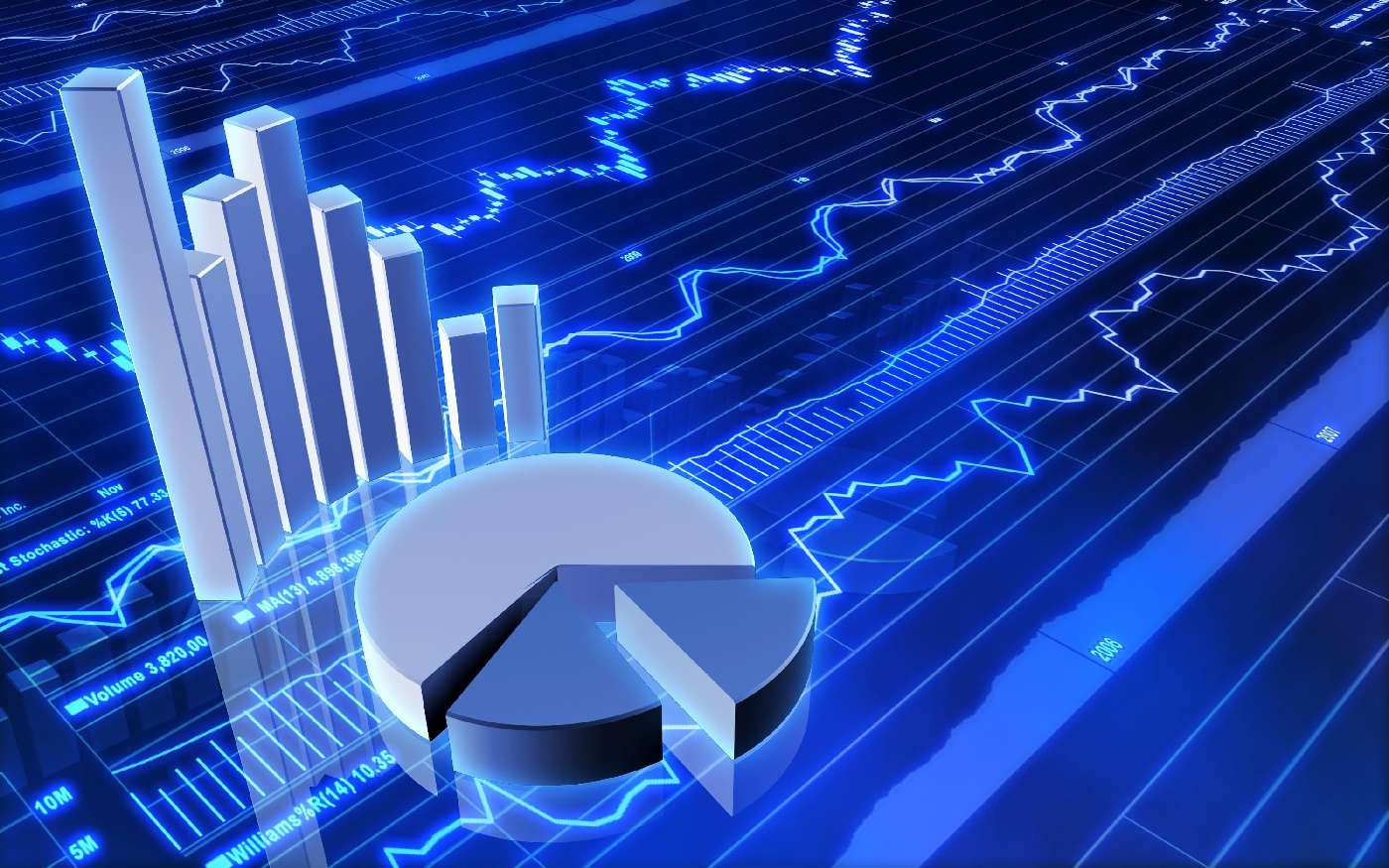 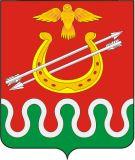 